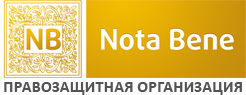 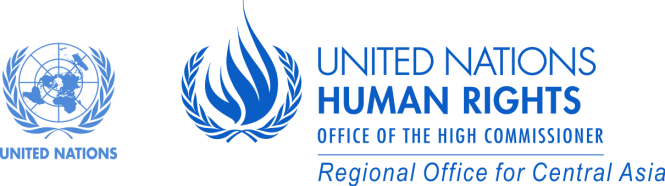 КАТАЛОГ РЕКОМЕНДАЦИЙ ОРГАНОВ ОРГАНИЗАЦИИ ОБЪЕДИНЕННЫХ НАЦИЙ ПО ПРАВАМ ЧЕЛОВЕКА ДЛЯ РЕСПУБЛИКИ ТАДЖИКИСТАН 2010-2016 гг.Душанбе, февраль 2017 г.Региональное отделение Управления Верховного Комиссара ООН по правам человека для Центральной Азии (УВКПЧ РОЦА) в сотрудничестве с Управлением гарантий прав человека Исполнительного Аппарата Президента Республики Таджикистан оказывал поддержку в процессе разработки Каталога. Взгляды, выраженные в этой публикации, являются мнениями автора и не обязательно отражают точку зрения Организации Объединенных Наций/ УВКПЧ.Благодарность:Региональное отделение УВКПЧ ООН для Центральной Азии выражает огромную благодарность Нигине Бахриевой, эксперту Общественного фонда «Нота Бене»за подготовку данного Каталога. АГФБК - Агентство по государственному финансовому контролю и борьбе с коррупцией Республики Таджикистан АГС - Агентство государственной службы при Президенте Республики Таджикистан АКН - Агентство по контролю за наркотиками при Президенте РТ   АО - Академия образования ТаджикистанаВС - Верховный Суд РТВЭС - Высший экономический суд РТ ГКНБ - Государственный Комитет Национальной Безопасности РТ ГКИГИ – Государственный комитет по инвестициям и управлению государственным имуществом Республики ТаджикистанГП – Генеральная прокуратура РТИГУ - Институт государственного управления при Президенте Республики Таджикистан КВМО - Комиссия при Правительстве Республики Таджикистан по обеспечению выполнения международных обязательств в области прав человека КДЖС - Комитет по делам женщин и семьи при Правительстве РТ КДР - Комитет по делам религии, упорядочении обрядов и национальных традиций при Правительстве Республики Таджикистан 
КПИ – Конвенция о правах инвалидов КПП – Комитет ООН против пыток КПЧ - Комитет ООН по правам человекаКППР – Комиссия при Правительстве Республики Таджикистан по правам ребенкаКПР – Комитет ООН по правам ребенкаКТМ – Комитет ООН по правам трудящихся мигрантов и членов их семейКТР – Комитет по телевидению и радиовещанию при Правительстве Республики ТаджикистанКЛДЖ – Комитет ООН по ликвидации дискриминации в отношении женщинКЛРД – Комитет ООН по ликвидации расовой дискриминацииКЭСКП – Комитет ООН по экономическим, социальным и культурным правамЛОВ – лица с ограниченными возможностями  МВД – Министерство внутренних дел РТМЗСЗН – Министерство здравоохранения и социальной защиты населения РТМК – Министерство культуры РТМСХ – Министерство сельского хозяйства РТМТМЗН – Министерство труда, миграции и занятости населения РТМФ - Министерство финансов РТМИД – Министерство иностранных дел РТМОН – Министерство образования и науки РТМОТ – Международная организация труда МПГПП – Международный пакт о гражданских и политических правах МПЭСКП – Международный пакт об экономических, социальных и культурных правах МПНТ – Министерство промышленности и новых технологий Республики ТаджикистанМС - Миграционная служба при Министерстве труда, миграции и занятости населения РТМЮ - Министерство юстиции РТМЭВР – Министерство энергетики и водных ресурсов Республики ТаджикистанМЭРТ - Министерство экономического развития и торговли Республики ТаджикистанНПЗУ – Национальные правозащитные учреждения НПО – Неправительственные организацииНЦЗ - Национальный центр законодательства при Президенте РТООН – Организация Объединенных НацийРТ - Республика ТаджикистанСД – Специальный докладчикУГПЧ - Управление гарантий прав человека Исполнительного аппарата Президента Республики Таджикистан УПО – Универсальный периодический обзорУПЧ - Уполномоченный по правам человека 2 марта 1992 года на 46-й сессии Генеральной Ассамблеи ООН была принята резолюция 46\224 о приеме Республики Таджикистан в Организацию Объединенных Наций. Вступление страны в ООН заложило фундаментальную базу для развития ее сотрудничества со специализированными организациями, учреждениями и институтами ООН.  С того времени, Таджикистан ратифицировал практически все универсальные международные документы ООН по правам человек (таблица 1) и начал разрабатывать механизмы и процедуры реализации международных обязательств в области прав человека. Таблица 1. Статус ратификации Таджикистаном международных документов в области прав человекаСогласно своим международным обязательствам, Республика Таджикистан должна была предоставить свои первоначальные доклады по первым ратифицированным документам еще в 1994 году. Однако, до 2000 года, страна предоставила всего один доклад в Комитет по правам ребенка о ходе выполнения Конвенции по правам ребенка и просрочила предоставление докладов по всем остальным документам.В июле 1999 года Правительство Таджикистана обратилось в Управление Верховного комиссара по правам человека (УВКПЧ) за помощью в подготовке периодических докладов по шести главным инструментам ООН в области прав человека. Была организована Техническая миссия УВКПЧ, которая посетила Таджикистан с 14 по 28 мая 2000 года с целью определения потребностей Таджикистана для реализации своих обязательств по главным документам о правах человека. Миссия рекомендовала создать соответствующий координационный орган в структуре Правительства, а также организовать тренинги по созданию национального потенциала для чиновников Правительства и институтов гражданского общества.В 2002 году Постановлением Правительства РТ была создана (межведомственная) Комиссия при Правительстве РТ по выполнению международных обязательств в области прав человека (Комиссия), которая состоит из первых заместителей министерств и ведомств страны. Комиссия осуществляет деятельность на основе Постановления Правительства и имеет широкие полномочия по выполнению международных обязательств в области прав человека, в том числе по подготовке национальных докладов в органы ООН, отвечает за коммуникацию по индивидуальным сообщениям, готовит визиты специальных процедур Совета ООН по правам человека и пр.Секретариатом Комиссии является Управление гарантий прав человека Исполнительного аппарата Президента РТ. В 2016 году были существенно расширены полномочия Секретариата Комиссии, практически во всех министерствах и ведомствах назначены ответственные лица по правам человека, был запущен сайт Комиссии http://khit.tj на таджикском и русском языках. Секретариат Комиссии организовывает  работу по подготовке национальных докладов в рамках процедуры Универсального периодического обзора и в конвенционные механизмы ООН посредством координирования деятельности соответствующих рабочих групп, осуществляет деятельность по сбору и подготовке информации в процессе коммуникации по индивидуальным сообщениям, Специальных процедур и Комитета по правам человека, готовит визиты Специальных процедур, а также координирует работу по подготовке национальных планов действий по реализации рекомендаций органов ООН и мониторингу выполнения национальных планов.За период с 2010 по 2016 год, Таджикистан дважды прошел процедуру Универсального периодического обзора, предоставил доклады в семь конвенционных механизмов и получил соответствующие рекомендации. За этот период, четыре мандата Специальных процедур по приглашению Правительства Таджикистана посетили страну и выработали свои рекомендации по результатам своих визитов три из четырех Специальных процедур. Практически по всем рекомендациям были разработаны и приняты соответствующие планы действий. 791 рекомендации охватывают практически все вопросы поощрения и защиты прав человека.   За 2015-2016 годы, рабочие группы, созданные Комиссией, подготовили и направили последующие периодические доклады, рассмотрение которых предусмотрены в 2017 году и в последующие годы (см. таблицу). Это означает, что Таджикистан получит дополнительные рекомендации, которые необходимо интегрировать в существующие планы реализации рекомендаций или разработать новые.  Настоящее исследование было проведено при поддержке Регионального офиса Управления Верховного комиссара ООН по правам человека для Центральной Азии, с целью систематизации всех полученных рекомендаций органами ООН для последующей разработки эффективных процедур и механизмов их реализации. При подготовке документа не ставились задачи проведения анализа процесса реализации рекомендаций или выработки конкретных мероприятий и индикаторов выполнения полученных рекомендаций. В связи с тем, что Таджикистан одобрил рекомендации о разработке и принятии всеобъемлющего национального плана действий в области прав человека, полученного в рамках Универсального периодического обзора, мы надеемся, что настоящий документ может стать ключевым инструментом технической помощи при создании комплексного и всеобъемлющего национального плана/национальной стратегии по правам человека. Данный документ предназначен для представителей государственных структур, занимающихся вопросами защиты прав человека, в том числе ответственных лиц по правам человека министерств и ведомств, а также организаций гражданского общества. Документ может быть полезным агентствам, фондам и программам ООН, международным организациям, посольствам и другим донорам для цели урегулирования процесса защиты прав человека и использования единого правозащитного подхода в процессе реализации будущих проектов и деятельности, направленной на достижение устойчивых результатов и долгосрочных положительных изменений.Настоящий анализ состоит из: а) классификатора в области прав человека, в которой приведена тематическая разбивка всех полученных рекомендаций и, б) обзора полученных рекомендаций. Анализ охватывает 14 основных документов в области прав человека, из которых три документа относятся к Универсальному периодическому обзору, семь заключительных рекомендаций Комитетов ООН по правам человека и четыре документа – доклады Специальных процедур по результатам их визита в Республику Таджикистан. Разработанные документы позволяют включать в них новые рекомендации органов ООН, которые будут представлены в последующие годы.  Тематическая разбивка осуществлена в виде таблицы на основе системы классификации прав человека, разработанного Управлением Верховного Комиссара ООН по правам человека (http://uhri.ohchr.org/search/guide), которая с 2017 года будет официально использоваться в системе органов ООН (смотрите приложение 1). Для облегчения работы, некоторые блоки классификатора были объединены в тематические разделы. Классификатор состоит из шести разделов, которые в свою очередь разбиты на тематические подразделы: Общие рамки осуществления  Универсальные вопросы или вопросы, требующие комплексного подхода Гендерное равенство и расширение прав и возможностей женщинГражданские и политические праваСоциальные, экономические и культурные праваПрава отдельных лиц и групп Таблица состоит из четырех основных частей: а) год принятия рекомендации; б) орган ООН; в) текст рекомендации, г) ссылка на соответствующий национальный план действий по реализации рекомендаций. Следует отметить, что некоторые рекомендации состоят из нескольких частей, которые могут быть соотнесены к разным тематическим блокам. Соответственно, полученные рекомендации могут быть разбиты на части и включены в соответствующие разделы классификатора. Второй документ включает в себя содержательный обзор полученных рекомендаций, относимое национальное законодательство, а также перечень возможных ответственных государственных органов, которые могли бы выступить в качестве координирующего органа по имплементации рекомендаций органов ООН. При выборе государственного органа, ответственного за координацию деятельности по отдельным тематическим направлениям, были, в том числе, использованы тексты национальных планов действий по реализации рекомендаций органов ООН.   Конституция Республики Таджикистан, признавая незыблемыми права человека и основные свободы, определяет, что человек, его права и свободы являются высшей ценностью, признаются, соблюдаются и защищаются государством.Конституция закрепляет приоритет международных документов над национальным законодательством. Так, в соответствие со статьей 10 «Конституция Таджикистана обладает высшей юридической силой, ее нормы имеют прямое действие. Законы и другие правовые акты, противоречащие Конституции, не имеют юридической силы. Международно-правовые акты, признанные Таджикистаном, является составной частью правовой системы республики. В случае несоответствия законов республики признанным международно-правовым актам применяются нормы международно-правовых актов».  Международный договор подлежит обязательному и добросовестному выполнению Республикой Таджикистан. Правотворческая деятельность осуществляется на основе соответствия принципам Конституции Республики Таджикистан законности, приоритета норм международных правовых актов, признанных Таджикистаном по отношению к законам и подзаконным актам, преимущественного обеспечения защиты прав и свобод человека и гражданина…. Признанные Таджикистаном международные правовые акты … имеют прямое действие. Ответственность за принятие мер по обеспечению выполнения международных договоров лежит на Президенте Республики Таджикистан и Правительстве страны, которые определяют должностное лицо или ведомство, на которое возлагается контроль по реализации международных договоров. Общее наблюдение за выполнением международных договоров Республики Таджикистан осуществляет Министерство иностранных дел Республики Таджикистан.В целях координации деятельности государственных органов по реализации международно-правовых обязательств Республики Таджикистан в области прав человека, в марте 2002 года Постановлением Правительства РТ была создана межведомственная Комиссия при Правительстве Республики Таджикистан по обеспечению выполнения международных обязательств в области прав человека (далее Комиссия). Комиссия состоит из 18 человек, первых заместителей министерств и ведомств страны, Уполномоченного по правам человека в РТ и возглавляется первым заместителем Премьер министра РТ. Комиссия имеет широкие полномочия, в том числе обеспечение подготовки национальных докладов в органы ООН, приведение законодательства Республики Таджикистан в соответствие с положениями международных договоров в области прав человека, участницей которых является Республика Таджикистан, содействие в ратификации международных договоров в области прав человека, осуществление взаимодействия и сотрудничества с органами государственной власти, общественными объединениями и международными организациями по вопросам защиты прав человека. Секретариатом Комиссии является Управление гарантий прав человека Исполнительного аппарата Президента РТ, который осуществляет делопроизводство, организацию деятельности рабочих групп и экспертных комиссий. Для подготовки докладов в органы ООН и разработки национальных планов реализации полученных рекомендаций, Комиссией создаются экспертные и рабочие группы из числа представителей министерств и ведомств органов государственной власти. С целью эффективного и своевременного исполнения рекомендаций органов ООН и других вопросов защиты прав человека в 2016 году в министерствах и ведомствах были назначены ответственные (контактные) лица по правам человека без создания дополнительной штатной единицы. Ответственные лица по правам человека осуществляют координацию деятельности своего министерства/ведомства с секретариатом Комиссии по сбору информации для целей подготовки докладов в органы ООН, коммуникации по индивидуальным сообщениям, подготовки национальных планов действий по реализации рекомендаций органов ООН, участвуют на рабочих встречах, каждые шесть месяцев предоставляют информацию о процессе реализации рекомендаций органов ООН. Начиная с 2013 года, Правительством Республики Таджикистан приняты национальные планы действий по реализации рекомендаций органов ООН. Так, 3 апреля 2013 года, Президентом Республики Таджикистан был утвержден Национальный план Республики Таджикистан по реализации рекомендаций государств–членов Совета ООН в связи с Универсальным периодическим обзором Республики Таджикистан по правам человека на 2013 -2015 годы. Национальные планы действий включают в себя наименование рекомендаций, перечень мероприятий для реализации рекомендаций, сроки, исполнителей, источники финансирования, а также результаты деятельности. Кроме национального плана по УПО за этот период приняты:- Национальный план действий по защите прав и интересов ребенка на 2003-2010 годы от 4 июля 2003- Национальный план действий по выполнению рекомендаций Комитета ООН по защите прав всех трудящихся – мигрантов и членов их семей на 2013 – 2017 годы от 28 июня 2013г.- План мероприятий по противодействию пыткам по рекомендациям Комитета против пыток ООН и Спецдокладчика ООН по пыткам и другим жестоким, бесчеловечным или унижающих достоинство видов обращения и наказания Хуана Мендеза (2013) - План мероприятий по заключительным замечаниям по шестому-восьмому периодическому докладу Таджикистана, принятые Комитетом по ликвидации расовой дискриминации на его восемьдесят первой сессии (от 14 ноября 2013г.) - Национальный план мероприятий по выполнению рекомендаций Комитета ООН по ликвидации дискриминации в отношении женщин к объединенному четвертому и пятому периодическому докладу Таджикистана (2014) - Национальный план по выполнению рекомендаций Комитета ООН по правам человека ко Второму периодическому докладу РТ о реализации Международного пакта о гражданских и политических правах (2014)- Национальный план действий по выполнению рекомендаций Комитета ООН по экономическим, социальным и культурным правам на 2015-2020 годы (2015)Планы предусматривают комплекс мероприятий, направленных на выполнение рекомендаций, а также сроки и ответственные государственные органы (государственный орган, указанный в начале списка в графе «исполнитель» является координирующим). Стоит отметить, что мероприятия, указанные в планах действий не всегда детализированы, отсутствуют четкие индикаторы и показатели, а также система мониторинга реализации мероприятий. Национальные планы действий приняты в отношении каждого органа ООН, не был решен вопрос по повторяющимся рекомендациям. По рекомендациям специальных процедур, за исключением Специального докладчика по вопросам о пытках, не приняты планы действий по реализации рекомендаций. За период с 2010 по 2016 год, Таджикистан дважды прошел процедуру Универсального периодического обзора, предоставил доклады в семь конвенционных механизмов и получил соответствующие рекомендации. За этот период, четыре мандата Специальных процедур по приглашению Правительства Таджикистана посетили страну и выработали свои рекомендации по результатам своих визитов три из четырех Специальных процедур. Всего было получено 791 рекомендаций по различным вопросам прав человека: Ниже проводится обзор полученных рекомендаций по отдельным вопросам и темам прав человека. 1.1. ОБЪЕМ МЕЖДУНАРОДНЫХ ОБЯЗАТЕЛЬСТВОбзор рекомендаций:Республика Таджикистан за обзорный период получила 51 рекомендацию о ратификации отдельных международных документов в области прав человека (таблица). В этот список не включены рекомендации, полученные в рамках Универсального периодического обзора (по циклу 1 и 2), которые не были одобрены Таджикистаном. Таблица 2. Рекомендации касаются ратификации и присоединения к следующим международным документам в области прав человека: Национальные рамки осуществленияВ соответствие со статьей 4 Закона РТ «О международных договорах РТ» Министерство иностранных дел Республики Таджикистан дает заключения о внешнеполитической целесообразности заключения международных договоров, а проекты международных договоров, подлежат обязательной правовой экспертизе в Министерстве юстиции Республики Таджикистан. Государственные органы могут проводить анализ целесообразности ратификации конкретного международного договора в области прав человека, включая оценку возможных политических, правовых, финансово-экономических и иных последствий их заключения и вносить предложения о необходимости ратификации международного документа в Правительство Республики Таджикистан через Министерство иностранных дел Республики Таджикистан. Министерство юстиции РТ должно предоставить свое заключение соответствия международного договора национальному законодательству страны и при необходимости предоставить список нормативно правовых актов, в которые необходимо вносить изменения и дополнения в случае ратификации международного документа. Далее все эти документы, включая официальный перевод текста документа на государственный язык, предоставляются Правительству РТ, который вносит предложение о ратификации международного документа в области прав человека в Парламент Республики Таджикистан. Полномочия по предоставлению рекомендаций по ратификации международных правовых актов по правам человека или присоединению Республики Таджикистан к ним, входит в функции и основные компетенции Уполномоченного по правам человека в Республике Таджикистан.Таким образом, в качестве основных ответственных государственных органов по координации деятельности по вопросам ратификации международных документов в области прав человека, можно выделить Министерство иностранных дел РТ (договорно-правовое управление) и Министерство юстиции РТ (отдел международных договоров и мониторинга соблюдения прав человека и отдел по правам ребенка и ювенальной юстиции Управления международно-правовых связей). Оценка и анализ необходимости ратификации международных документов в области прав человека, должен быть одним из приоритетных направлений деятельности Уполномоченного по правам человека в Республике Таджикистан.На момент подготовки настоящего документа, Республикой Таджикистан предприняты меры по выполнению отдельных рекомендаций органов ООН по ратификации международных документов в области прав человека. Так, 22 июля 2014 года Таджикистан ратифицировал Факультативный протокол к Конвенции о ликвидации всех форм дискриминации в отношении женщин. По инициативе Уполномоченного по правам человека в РТ в августе 2013 года была создана рабочая группа из числа представителей Омбудсмена, Парламента, Исполнительного аппарата Президента РТ, прокуратуры и судебных органов, а также представителей академических кругов и гражданского общества с целью изучения возможности ратификации Факультативного протокола к Конвенции против пыток и пилотирования национального механизма мониторинга мест лишения свободы. Министерством юстиции РТ ведется активная деятельность по изучению возможности ратификации Конвенции о правах инвалидов. 1.2. СОТРУДНИЧЕСТВО С ОРГАНАМИ ООН, ПОСЛЕДУЮЩАЯ ДЕЯТЕЛЬНОСТЬ ПО РЕЗУЛЬТАТАМ РЕКОМЕНДАЦИЙ ОРГАНОВ ООН.Обзор рекомендаций:Всего получено 28 рекомендаций по вопросам последующих действий по результатам рекомендаций органов ООН. Рекомендации касаются вопросов сотрудничества страны с правозащитными механизмами ООН, направления постоянных приглашений Специальным процедурам Совета ООН по правам человека, принятие мер о сокращении задержек с предоставлением докладов и выполнения их рекомендаций, в том числе предоставления просроченных национальных докладов Комитету ООН по правам ребенка, эффективного выполнения обязательств по ратифицированным международным документам. Так, например, Таджикистану следует обеспечивать эффективное выполнение Конвенции о ликвидации всех форм дискриминации в отношении женщин, в частности путем противодействия укоренившимся стереотипам в отношении ролей и обязанностей женщин и мужчин в семье и в обществе, выполнить рекомендации Специальных докладчиков по результатам их визитов в РТ, взаимодействовать с Подкомитетом ООН по предупреждению пыток (ППП), который имеет большой опыт в оказании помощи Правительствам в выполнении их обязательств по предотвращению пыток еще до ратификации Факультативного протокола к КПП.  Таджикистану следует обратиться за технической помощью к международному сообществу и в органы ООН, такие как УВКБООН, ВОЗ, ЮНИСЕФ, ЮНЕСКО, к Объединенной программе Организации Объединенных Наций по ВИЧ/СПИДу (ЮНЭЙДС) и др. Органы ООН просят Таджикистан предоставить в своем последующем докладе информацию о предпринятых мерах по выполнению заключительных рекомендаций, в том числе подробную информацию о деятельности частных агентств по трудоустройству, количестве судебных разбирательств, расследований и о санкциях, назначенных частным агентствам по трудоустройству, занимавшимся нелегальной деятельностью, а также их сотрудникам (КТМ). Национальные рамки осуществленияКак уже было отмечено, вопросами последующих действий по выполнению рекомендаций органов ООН, занимается Секретариат Комиссии, который осуществляет контроль по своевременной подаче периодических докладов в органы ООН, а также проводит мониторинг реализации полученных рекомендаций. В настоящий момент, предоставлены первоначальные доклады в Комитет по правам ребенка по факультативным протоколам к Конвенции о правах ребенка, отсутствует задолженность по предоставлению периодических докладов. Таким образом, в качестве основного государственного органа по вопросам сотрудничества с органами ООН и выполнению последующих действий по реализации рекомендаций органов ООН может выступать Управление гарантий прав человека исполнительного аппарата Президента РТ.1.3. МЕЖДУНАРОДНОЕ И МЕЖГОСУДАРСТВЕННОЕ СОТРУДНИЧЕСТВООбзор рекомендаций:Таджикистан получил 14 рекомендаций по вопросам установления международного и межгосударственного сотрудничества по вопросам поощрения и защиты прав человека, в том числе и оказания технической помощи в целях развития. Согласно рекомендациям, Правительству страны необходимо продолжить процесс обмена взглядами и опытом с другими странами в отношении улучшения национального законодательства в области прав человека. Международному сообществу следует укрепить и упорядочить координацию предоставления Таджикистану финансовой и технической поддержки, в особенности в отношении улучшения водоснабжения и санитарии в сельской местности и восстановления изношенной инфраструктуры, а также содействовать Правительству в реализации проектов в области развития, включая гидроэнергетические проекты, при полном уважении и защите прав человека затрагиваемого населения.Стране необходимо рассмотреть возможность установления международного сотрудничества по активизации мер по борьбе с насилием в отношении женщин. В области защиты прав трудовых мигрантов необходимо активизировать усилия по обеспечению, в том числе на основе двусторонних соглашений об организации временного найма граждан Таджикистана и пенсионных выплат, сильной трудовой и социальной защиты для таджикских трудовых мигрантов и членов их семей, укреплять сотрудничество с правоохранительными органами основных стран трудоустройства таджикских трудящихся-мигрантов в целях обеспечения более эффективной защиты своих граждан и обеспечить эффективный мониторинг положения таджикских трудящихся-мигрантов и членов их семей, которые содержатся под стражей,  в том числе проведения расследований, включая случаи смерти своих граждан, осуществлению судебных преследований и вынесению приговоров виновным в совершении преступлений против таджикских мигрантов.По вопросам противодействия торговле людьми, государству следует активизировать усилия по развитию международного, регионального и двустороннего сотрудничества в целях предотвращения торговли людьми путем обмена информацией и согласования правовых процедур для уголовного преследования лиц, занимающихся торговлей людьми, а также в целях предупреждения торговли детьми, контрабанды и похищения детей. Государству следует продолжать противодействие незаконному обороту наркотических средств, предпринять дополнительные усилия для укрепления существующего нормативного и регулятивного механизма в целях более активного взаимодействия Агентства по контролю за наркотиками при Президенте РТ  с соответствующими региональными и международными учреждениями, а также развивать нынешнее сотрудничество с соседними странами в области борьбы с незаконной торговлей наркотиками.Правительству страны следует пересмотреть отказ МККК посетить места лишения свободы и начать переговоры с МККК, чтобы лучше понять, как Таджикистан может извлечь пользу из такого сотрудничества.Национальные рамки осуществленияКак уже было отмечено, основным государственным органом по вопросам установления международного и межгосударственного сотрудничества является Министерство иностранных дел РТ, а государственным уполномоченным органом управления, в функции которого входят вопросы координации внешней помощи, является Государственный комитет по инвестициям и управлению государственным имуществом Республики Таджикистан, которые могут выступать в качестве основных ответственных государственных органов по выполнению данного блока рекомендаций. Для эффективной координации деятельности по выполнению отдельных рекомендаций МИД РТ и ГКИУГИ могут осуществлять сотрудничество с Министерством энергетики и водных ресурсов РТ (по вопросам сотрудничества в области гидроэнергетики), Министерством труда, миграции и занятости населения (по вопросам защиты прав трудовых мигрантов), Министерством внутренних дел РТ и Комитетом по делам женщин и семьи при Правительстве РТ (по вопросам насилия в отношении женщин), Генеральной прокуратурой РТ (по вопросам противодействия торговли людьми), Министерством юстиции РТ (по вопросам ведения дальнейших переговоров о доступе МККК в закрытые учреждения) и Агентством по контролю за наркотиками при Президенте РТ (по вопросам противодействия незаконному обороту наркотических средств). 2.1. КОНСТИТУЦИОННЫЕ И ЗАКОНОДАТЕЛЬНЫЕ РАМКИОбзор рекомендацийМеждународно-правовые обязательства, закрепленные в конкретном договоре о правах человека, должны быть инкорпорированы в национальное законодательство. Государства-участники международных документов в области прав человека должны принимать соответствующие меры по совершенствованию законодательства с целью соответствия национального законодательства международным стандартам прав человека. Республика Таджикистан получила 108 рекомендаций по совершенствованию законодательства: Представленные рекомендации касаются как общих вопросов имплементации норм конвенций и пактов в национальное законодательство, так и конкретных рекомендаций по внедрению отдельных стандартов прав человека в законодательство страны. Самое большое количество рекомендаций касается вопросов защиты прав человека в системе уголовного правосудия, включая вопросы предупреждения и эффективной борьбы с пытками в Таджикистане. Например, органы ООН рекомендуют Таджикистану привести определение «пытки» в соответствие со статьей 1 Конвенции против пыток, ужесточить наказания за применение пыток, исключить акты амнистии в отношении лиц, виновных в применении пыток, а также совершенствовать законодательство с целью укрепления гарантий прав человека при задержании и содержании под стражей. По вопросам обеспечения основных гарантий прав задержанных лиц и лиц, содержащихся под стражей,  было рекомендовано внести поправки в Уголовно-процессуальный кодекс, с тем чтобы: арест начинался с момента фактического задержания; в документах о задержании указывались фамилии должностных лиц, участвовавших в задержании и состояние здоровья задержанного по прибытию на место содержания под стражей;   отменить 12-часовой срок для уведомления об аресте членов семьи сотрудниками правоохранительных органов; арест производился лишь при наличии выданного судом ордера на арест, за исключением случаев задержания на месте преступления; и, гарантировалось, чтобы соблюдалась максимальная трехчасовая продолжительность задержания до официального предъявления обвинения.Органы ООН обращают внимание Правительства Республики Таджикистан на принятие антидискриминационного законодательства: определить в Конституции и национальном законодательстве понятие «дискриминация», включая прямую и косвенную дискриминацию, детализировать понятия и нормы, касающиеся гендерного равенства и дискриминации в отношении женщин. Таджикистану были предоставлены рекомендации, касающиеся законодательного закрепления стандартов борьбы с домашним насилием, включая насилие в отношении женщин и криминализации домашнего насилия.   Серия рекомендаций касается вопросов включения подхода, основанного на правах человека при разработке законодательства о социально-экономических правах граждан. Например, «пересмотреть Водный кодекс и поставить в центр законодательства принципы и нормативное содержание прав человека на воду и санитарию», «предусмотреть правозащитный компонент в рамках своей законодательной и регулятивной базы борьбы с токсикоманией» и другое. Рекомендации в отношении отдельных групп лиц, такие как беженцы, лица без гражданства или иностранные граждане, касаются отмены дискриминационного законодательства в отношении них, так, например, запрета беженцам проживания в определенных местностях, ограничительные нормы заключения брака с иностранными гражданами и др. Рекомендации касаются следующих тем: Национальные рамки осуществленияДля имплементации международных правовых норм, признанных РТ, принимаются новые законы или совершенствуются действующие нормативные правовые акты. Принятие нормативных правовых актов необходимо, если вопросы, которые являются предметом регулирования международного договора, не урегулированы законодательством страны или же нормы национального права противоречат международным договорам, а также в случае, если выполнение международных обязательств, предусмотренных международными правовыми актами, невозможно без принятия соответствующего нормативного правового акта на территории Республики Таджикистан.На практике, при профильных министерствах и ведомствах создаются рабочие группы по разработке проектов изменений и дополнений нормативно-правовых актов, которые в последующем должны пройти обязательную правовую экспертизу Министерства юстиции. Полномочия по совершенствованию законодательства РТ о правах человека и основных свободах, входит в функции и основные компетенции Уполномоченного по правам человека в Республике Таджикистан.17 марта 2009 года в соответствии с Указом Президента Республики Таджикистан был создан Национальный центр законодательства при Президенте Республики Таджикистан, в полномочия которого входит, в том числе и разработка проектов законов и других нормативно правовых актов, концепций совершенствования законодательства, проведение систематизации и анализа действующего законодательства. 19 февраля 2011 года Указом Президента РТ утверждена Концепция
прогнозного развития законодательства Республики Таджикистан, основной целью которой является обеспечение выполнения требований Конституции Республики Таджикистан и решения актуальных проблем системы законодательства Республики Таджикистан, определения основных направлений и способов совершенствования законодательства. Приоритетными направлениями концепции, в том числе являются защита прав и свобод человека и гражданина, дальнейшее развитие демократических институтов, в частности политического, идеологического плюрализма, свободы слова и выражения мнений, верховенства права и др. Соответственно, основным координирующим государственным органом по разработке проектов предложений по совершенствованию законодательства, может выступать Национальный центр законодательства при Правительстве Республики Таджикистан, при котором могут быть созданы соответствующие рабочие группы из числа профильных министерств и ведомств с обязательным привлечением представителей Аппарата Уполномоченного по правам человека в Республики Таджикистан.В тоже время, отдельными ответственными государственными органами по тематическим блокам совершенствования законодательства могут выступить: Парламент страны должен играть важную роль в совершенствовании законодательства о правах человека. При Маджлиси намояндагон (нижняя палата парламента страны) Маджлиси оли РТ образуются Комитеты, которые предварительно рассматривают проекты нормативных правовых актов и дают свои заключения, а также организовывают общественные обсуждения отдельных законопроектов. Следующие комитеты Маджлиси намояндагон могут быть привлечены к деятельности по реализации рекомендаций органов ООН, касающиеся совершенствования законодательства страны: Комитет по законодательству и правам человека; Комитет по правопорядку, обороне и безопасности; Комитет по международным делам, общественным объединениям и информации; Комитет по образованию, культуре и молодежной политике; Комитет по социальным вопросам, семьи и охране здоровья.Для эффективной имплементации представленных рекомендаций, необходимо проведение тематического анализа действующего законодательства. Изменения и дополнения могут быть внесены как в отдельное профильное законодательство, так и в целый ряд нормативных правовых актов, регулирующих схожие вопросы. Органы ООН, в отдельных случаях уточняют нормативный правовой документ, в который рекомендуется внести соответствующие изменения. В то же время большинство рекомендаций не уточняют нормативный документ и государственным органам необходимо провести обзор национального законодательства для ее совершенствования с точки зрения правозащитного подхода и включения стандартов прав человека и основных свобод. 2.2. ИНСТИТУЦИОНАЛЬНЫЕ РАМКИ И ПОЛИТИКА В ОБЛАСТИ ПРАВ ЧЕЛОВЕКАОбзор рекомендацийГосударства-участники должны принять соответствующие политики в области прав человека, а также провести соответствующие реформы для последующей имплементации международных стандартов в области прав человека в национальное законодательство. Республика Таджикистан получила 41 рекомендаций по вопросам разработки новых политик в области прав человека, основанных на принятых международных обязательствах и рекомендациях органов ООН. Рекомендации касаются вопросов принятия или пересмотра отдельных политик в области прав человека, включая разработку стратегий и планов действий, программ и систем по отдельным направлениям прав человека (24 рекомендации). Также, данный блок рекомендаций касается вопросов разработки отдельных механизмов для эффективного внедрения стандартов прав человека (14 рекомендаций) и проведение определенных системных изменений в министерствах и ведомствах (3 рекомендаций). Тематические рекомендации касаются общих вопросов прав человека (2), равенства и недискриминации (4), продвижения и защиты прав женщин и детей, включая вопросы насилия в семье (1), свободы от пыток и прав лиц, лишенных свободы (16), судебной реформы (2), включая системы ювенальной юстиции (2), права человека на чистую питьевую воду и санитарию (1), права на достижимый уровень физического и психического здоровья (6), право на труд и социальной защиты населения (2), трудовой миграции (3). С точки зрения разработки политик, органы ООН рекомендовали государству пересмотреть национальную стратегию по вопросам водоснабжения и санитарии в сельской местности. Также были рекомендации разработать национальную стратегию в области миграции с учетом гендерной проблематики и программ реинтеграции возвращающихся трудовых мигрантов. Государству необходимо принять специальные временные меры для достижения реального гендерного равенства, включая всеобъемлющую стратегию с целью изменения или ликвидации патриархальных взглядов и стереотипов, носящих дискриминационный характер по отношению к женщинам, повышения уровня представленности женщин на высших государственных должностях. По вопросам равенства и недискриминации, государству также было рекомендовано принять стратегии по улучшению положения рома и защиту от дискриминации и стигматизации. В области здравоохранения Таджикистану было рекомендовано принять комплексную политику и план действий в области психического здоровья, основанного на правозащитном подходе, разработать целевые программы по эффективной борьбе с ВИЧ/СПИДом и туберкулёзом и совершенствовать программы платных услуг и базового набора услуг в целях сокращения расходов, покрываемых населением за счет собственных расходов. Комплекс рекомендаций касается вопросов проведения реформ в различных системах, такие как продолжить реформирование судебной системы и обеспечения независимости судебных органов, включая упразднения Совета юстиции, создать эффективную систему ювенальной юстиции, а также провести реформу пенитенциарной системы. Большое количество рекомендаций направлено на создание эффективных механизмов предупреждения и борьбы с пытками в Таджикистане, как-то, создание механизма: а) независимого мониторинга мест лишения и ограничения свободы и доступа международных и национальных институтов для проведения мониторинга, б) централизованной системы учета и регистрации ареста, в) независимого механизма для получения жалоб и эффективного уголовного расследования пыток; г) механизма и программы реабилитации жертв пыток при Министерстве здравоохранения. В этом направлении также было рекомендовано перевести все места содержания под стражей в ведение Министерства юстиции, определить, чтобы медицинские работники на практике находились под ведением Министерства здравоохранения, а не Министерства юстиции (имеется в виду медицинские работники пенитенциарных учреждений). Таджикистану также было рекомендовано создать центральный орган по вопросам усыновления/удочерения. Национальные рамки осуществленияВ настоящий момент, Правительством страны разработаны и приняты целый ряд программ и стратегий по отдельным вопросам прав человека. Однако, остаются сферы, которые требуют особого внимания. Так, государству следует принять единую антидискриминационную политику, которая бы включала понятие «дискриминации» и охватывала бы запрет на все формы дискриминации в соответствие с принятыми международными обязательствами в области прав человека. Также необходимо принять меры по разработке и принятию политики в области психического здоровья. В целях продвижения и защиты прав женщин и детей, включая вопросы насилия в семье были приняты комплекс программ и политик, включая Указ Президента РТ о повышении роли женщин в обществе от 3 декабря 1999 года, Национальную стратегию активизации роли женщин в РТ на 2011-2020 гг., Государственную программу "Воспитание подбор и расстановка руководящих кадров Республики Таджикистан из числа способных женщин и девушек на 2007-2016 годы" от 1 ноября 2006 г., Национальную программу по предупреждению насилия в семье на 2014-2023 гг. и др.По вопросам реформирования системы правосудия, завершается работа над разработкой программы реформирования пенитенциарной системы, началась реформа милиции, завершается реформирование системы адвокатуры, принята и реализуется Программа судебно-правовой реформы в Республике Таджикистан на 2015-2017 годы от 5 января 2015, Программа развития системы юстиции на 2015-2020 годы от 28 ноября 2015 года, Концепция оказания бесплатной юридической помощи в РТ от 2 июля 2015г. В сфере миграции и занятости населения приняты Концепция государственной миграционной политики в РТ, Национальная стратегия трудовой миграции граждан РТ за рубеж на период 2011-2015 гг., Государственная программа занятости населения РТ на 2016-2017 гг., Комплексная программа снижения уровня незарегистрированной (неформальной) занятости в Республике Таджикистан на 2015 - 2017 годы от 28 февраля 2015 года, Государственная программа по реализации Концепции прогнозного развития законодательства Республики Таджикистан в сферах труда, социальной защиты и образования на 2012-2015 годы от 3 апреля 2012. Также, приняты Программа реформы водного сектора РТ на 2016-2025 гг. от 30 декабря 2015, Национальная программа иммунопрофилактики в Республике Таджикистан на 2016 - 2020 годы от 28 октября 2016 года. Все эти документы и стратегии создают основу для развития и совершенствования политик в области продвижения и защиты прав человека с учетом полученных рекомендаций органов ООН. Для разработки политик в области прав человека можно привлекать существующие межведомственные рабочие группы и комиссии, в отдельных случаях целесообразно создание дополнительных межведомственных рабочих групп, деятельность которых будет направлена на анализ существующих политик, законодательства и разработки предложений для будущей Стартегии/Политики и рабочего плана. Основным ответственным государственным органом по разработке политик может выступать Комиссия при Правительстве РТ по обеспечинию выполнения международных обязательств в области прав человека. Проекты Стратегий должны пройти обязательную правовую экспертизу Министерства юстиции РТ, правозащитную экспертизу Уполномоченным по правам человека в РТ, гендерную экспертизу Комитета по делам женщин и семьи при Правительстве РТ и бюджетную экспертизу Министерства финансов РТ, что означает, что представители этих государственных органов должны быть в составе всех рабочих групп. По тематическим вопросам, ответственными государственными органами могут выступить: 2.3. СТРУКТУРА НАЦИОНАЛЬНОГО МЕХАНИЗМА ПО ПРАВАМ ЧЕЛОВЕКАОбзор рекомендацийНациональные механизмы в области прав человека могут создаваться на различных уровнях в целях координации деятельности государственных органов по вопросам прав человека, эффективной имплементации международных обязательств в области прав человека или отдельных вопросов прав человека. Часто путают правозащитное учреждение (НПЗУ) с национальным механизмом по правам человека. Национальный механизм представляет собой правительственную структуру и тем самым отличается от национального правозащитного учреждения (НПЗУ), которое является независимым и наделено полномочиями по поощрению и защите прав человека на национальном уровне и по представлению рекомендаций правительству. В настоящем разделе, под национальными механизмами в области прав человека следует понимать механизмы, созданные при Правительстве РТ и/или Исполнительном аппарате Президента РТ для продвижения вопросов прав человека.Таджикистан получил десять рекомендаций, касающиеся структур национальных механизмов в области прав человека. Рекомендации касались создания Национальной комиссии по правам человека (1), укрепления мандата Комиссии по осуществлению международных обязательств в области прав человека (2), Комиссии по правам ребенка (2) и статуса национального механизма по улучшению положения женщин (1), укрепления координационных механизмов (1), а также создания национального превентивного механизма предупреждения пыток (2). Также были представлены рекомендации по использованию национального механизма для удовлетворения потребностей наиболее уязвимых групп населения в социальной защите (1).Национальные рамки осуществленияНеобходимо отметить, что в качестве Комиссии по правам человека может выступать Комиссия по обеспечению выполнения международных обязательств в области прав человека, в полномочия которой входит, в том числе рассмотрение вопросов поощрения и защиты прав человека. В качестве ответственных органов по реализации предоставленных рекомендаций могут выступить Комиссия при Правительстве РТ по обеспечению выполнения международных обязательств в области прав человека, Комиссия при Правительстве РТ по правам ребенка и Комитет по делам женщин и семьи при Правительстве РТ, который может выступить в качестве национального механизма по улучшению положения женщин. 2.4. НАЦИОНАЛЬНЫЕ УЧРЕЖДЕНИЯ ПО ПРАВАМ ЧЕЛОВЕКА (НУПЧ)Обзор рекомендацийНациональные учреждения по правам человека действуют на основании стандартов и механизмов, предусмотренных Парижскими принципами. Таджикистан получил 18 рекомендаций по вопросам создания и укрепления Национальных учреждений по правам человека – Уполномоченного по правам человека в Республике Таджикистан. Рекомендации касались вопросов учреждения мандата НУПЧ (1), в том числе и должности Уполномоченного по правам ребенка (1), усиления мандата НУПЧ (3), прохождения им аккредитации (1), приведения НУПЧ в соответствие Парижскими принципами (11). В случае создания национального превентивного механизма модели «Омбудсмен плюс», механизм должен быть создан в соответствие с Парижскими принципами (1).Национальные рамки осуществленияВ апреле 2012 года институт Уполномоченного по правам человека  Республики Таджикистан прошёл процедуру аккредитации в Подкомитете по аккредитации Международного Координационного Комитета национальных учреждений по поощрению и защите прав человека, в результате которой УПЧ был аккредитован со статусом «В» и получил соответствующие рекомендации.  Для имплементации рекомендаций органов ООН и Комитета по аккредитации при Уполномоченном по правам человека в Республике Таджикистан создана рабочая группа из числа сотрудников аппарата УПЧ. Рабочая группа осуществляет деятельность по разработке рекомендаций по совершенствованию законодательства и правоприменительной практике. Во исполнение рекомендаций, в 2016 году были внесены соответствующие изменения в законодательство РТ и создан пост Уполномоченного по правам ребенка, который является заместителем Уполномоченного по правам человека в РТ. В декабре 2013 года, по инициативе УПЧ была создана рабочая группа из числа представителей Парламента, органов исполнительной власти и институтов гражданского общества для пилотирования моделей национальных превентивных механизмов и продвижения ратификации Факультативного протокола к Конвенции против пыток.Таким образом, в качестве основного ответственного органа по разработке конкретных рекомендаций по продвижению рекомендаций органов ООН и Комитета по аккредитации может выступать Уполномоченный по правам человека в Республике Таджикистан. Министерство финансов РТ может выступить в качестве ответственного государственного органа по рассмотрению вопросов увеличения финансирования деятельности Аппарата УПЧ РТ.    2.5. НАЦИОНАЛЬНЫЕ ПЛАНЫ ДЕЙСТВИЙ ПО ПРАВАМ ЧЕЛОВЕКА (ИЛИ В КОНКРЕТНЫХ ОБЛАСТЯХ)Обзор рекомендацийТаджикистан получил 14 рекомендаций по разработке и принятию эффективных планов действий в области прав человека. Основная часть рекомендаций была получена в рамках второго цикла Универсального периодического обзора и включала такие вопросы, как рассмотрение возможности принятия всеобъемлющего комплексного национального плана действий в области прав человека с участием гражданского общества (4), включить рекомендации Специального докладчика (по вопросу о пытках) в один комплексный национальный план действий в области прав человека, что могло бы обеспечить целостное выполнение рекомендаций в рамках всех механизмов ООН, в том числе тех, которые будут получены в рамках УПО 2016 года (1), а также укрепить национальный потенциал по осуществлению планов действий в области прав человека в соответствии с международными обязательствами (1).Приветствуя разработку и осуществление Плана действий по реализации рекомендаций по противодействию пыткам, Специальный докладчик по вопросу о пытках призвал Таджикистан и впредь осуществлять активную и ускоренную реализацию Плана действий и его рекомендаций, включить конкретные меры и определить сроки, органы, ответственные за надзор, а также установить точные стандарты для реализации и отчетности.Комитет по ликвидации дискриминации в отношении женщин рекомендовал принять национальный план действий по выполнению его рекомендаций (1), а также всеобъемлющий национальный план действий по предупреждению всех форм насилия в отношении женщин (1), и всеобъемлющий план действий по осуществлению Национальной стратегии активизации роли женщин (2011– 2020 годы).  Комитет по правам ребенка призвал Таджикистан обеспечить, чтобы Национальный план действий по защите прав и интересов ребенка охватывал все области применения Конвенции о правах ребенка и учитывал итоговый документ "Мир, пригодный для жизни детей", принятый Генеральной Ассамблеей на ее специальной сессии по положению детей в 2002 году, и результаты проведенного в 2007 году его среднесрочного обзора, а также разработать национальный план по предупреждению и искоренению насилия в отношении женщин и девочек, в том числе информирование и просвещение населения о недопустимости насилия в быту, обеспечить укрепление потенциала правоохранительных и судебных органов, предоставить защиту и реабилитацию жертвам, а также предусмотреть наказание лиц, совершающих такие деяния. Национальные рамки осуществленияКак уже было указано выше, в настоящий момент, Правительством страны разработаны и приняты восемь национальных планов действий по реализации рекомендаций органов ООН. Создана рабочая группа по разработке Плана действий по реализации рекомендаций второго цикла УПО, в которую войдут мероприятия по разработке и принятию Национальной Стратегии/плана действий по поощрению и защите прав человека. Фундаментальной задачей Национального плана действий по правам человека является улучшение продвижения и защиты прав человека путем включения продвижения в сфере прав человека в контекст государственной политики. В качестве главного ответственного органа по разработке НПДПЧ выступает Комиссия при Правительстве РТ по обеспечению выполнения международных обязательств в области прав человека, Секретариат которой осуществляет координацию деятельности по привлечению всех ответственных лиц по правам человека министерств и ведомств к разработке НПДПЧ с широким привлечением институтов гражданского общества. К работе над НПДПЧ также могут привлекаться Комиссия при Правительстве РТ по правам ребенка и Комиссия при Правительстве РТ по противодействию торговле людьми.2.6. НАДЛЕЖАЩЕЕ УПРАВЛЕНИЕОбзор рекомендацийНадлежащее управление включает в себя такие элементы, как участие граждан в процессах принятия государственных решений, верховенства закона, прозрачность, оперативность, равенство и включенность, результативность и эффективность, а также подотчетность.Таджикистан получил 9 рекомендаций по вопросам надлежащего управления, включая по эффективной борьбе с коррупцией и незаконным оборотом наркотических средств. Так, в области борьбы с коррупцией, рекомендации были направлены на активизацию усилий по борьбе с коррупцией путем укрепления соблюдения Закона по борьбе с коррупцией (2008) и других связанных с ним нормативных актов;  разработать ряд профилактических мер, наподобие политики нулевой терпимости; а также обеспечить прозрачность проведения общественно-значимой политики, как на законодательном уровне, так и на практике. Государству следует принять незамедлительные меры для борьбы с любыми случаями коррупции, в частности в некоторых консульствах в странах трудоустройства, и проводить расследования по заявлениям о случаях коррупции со стороны некоторых работников таможенных и пограничных служб, которые, как утверждается, участвуют в вымогательстве денег или получении взяток. Приветствуя проведенные реформы в области финансирования секторов образования и здравоохранения, рекомендуется создание транспарентной системы с целью искоренения коррупции и обеспечения того, чтобы ассигнования, предназначенные на нужды детей, достигали своих бенефициаров, поддерживать развитие на базе общин услуг по раннему реагированию; принять меры по поощрению участия родителей и общин в управлении школами с целью повышения уровней зачисления учащихся и установления контроля за качеством образования (2).В области борьбы с незаконным оборотом наркотиков, продолжать предпринимать позитивные и транспарентные усилия по контролю за незаконным оборотом наркотиков, в том числе по линии правоохранительных органов. Также принять эффективные меры для борьбы с ввозом и транзитом наркотических средств и усиливать политику государства с целью предотвращения злоупотребления наркотиками, сокращение вреда, связанного с этим и обеспечения надлежащего лечения и реабилитации лиц, страдающих от наркозависимости (3).Также были рекомендации улучшить качество представляемой информации о занятости на системном уровне и подлежащую проверке, а также обеспечить, чтобы данная информация постоянно обновлялась. Национальные рамки осуществленияВ качестве основного государственного органа по реализации рекомендаций в области предупреждения и эффективной борьбы с коррупцией выступает Агентство по государственному финансовому контролю и борьбе с коррупцией Республики Таджикистан, действующий на основании законодательства РТ о борьбе с коррупцией (http://anticorruption.tj/single?cat=19&id=65). В 2013 году принята Стратегия противодействия коррупции в РТ на 2013-2020 гг. и план действий, создан Национальный совет по противодействию коррупции, возглавляемый Премьер министром Республики Таджикистан и состоящий из представителей Парламента, помощников Президента РТ, первых лиц министерств и ведомств, представителей политических партий и институтов гражданского общества для координации деятельности государственных  органов  и  привлечения гражданского  общества   для реализации  мероприятий по предупреждению и противодействию коррупции. В качестве основного государственного органа по борьбе с незаконным оборотом наркотиков выступает Агентство по контролю за наркотиками при Президенте РТ (http://rus.akn.tj/), которое действует на основе соответствующего законодательства РТ, в полномочия которого входит координация деятельности по реализации Национальной стратегии по борьбе с незаконным оборотом наркотиков в Республике Таджикистан на 2013-2020 годы и плана мероприятий.2.7. ОБРАЗОВАНИЕ В ОБЛАСТИ ПРАВ ЧЕЛОВЕКА И 2.8. ПРОФЕССИОНАЛЬНАЯ ПОДГОТОВКА В ОБЛАСТИ ПРАВ ЧЕЛОВЕКАОбзор рекомендацийОбразование в области прав человека и профессиональная подготовка  играют большую роль для эффективной имплементации стандартов прав человека, предусмотренного международными документами в области прав человека. Таджикистан получил три рекомендации по общим вопросам в области прав человека (все в рамках УПО) и 20 рекомендаций по вопросам профессиональной подготовки в области прав человека. Государству было рекомендовано уделить серьезное внимание формированию культуры прав человека, продолжать усилия по просвещению в области прав человека в системе общего образования, а также для представителей различных профессий, включая правоохранительные органы и государственных служащих. Специализированные рекомендации касаются вопросов профессиональной подготовки политиков (1), судей (8), прокуроров (8), правоохранительных органов (13), сотрудников тюрем (1), медицинских работников (4), юристов и адвокатов (3), государственных служащих (2), преподавателей (1), общинных работников (1), сотрудников иммиграционных служб (1), трудовых инспекций (1), социальных работников (1), всех структур, работающих с детьми, включая по вопросам ювенальной юстиции (4). Рекомендованная тематика достаточно разнообразна и включает в себя обучение по вопросам гражданско-политических прав (1), социально-экономических прав (1), а также гендерного равенства (1), борьбы с коррупцией (1). Также получены серия рекомендаций по вопросам:- прав человека и применения международных документов, ратифицированных страной (МПГПП, МПЭКСП, КПП, КТМ) – 6 рек; - гендерного, бытового и сексуального насилия – 5 рек;- прав ребенка, включая вопросы ювенальной юстиции, торговли детьми, сексуальной эксплуатации – 4 рек;- свободы от пыток, включая стандартов Стамбульского протокола, а также эффективного расследования преступлений на почве ненависти – 4 рек.Международные органы по правам человека рекомендуют Таджикистану также проводить систематическую оценку эффективности разработанных программ по образованию в сфере прав человека и профессиональной подготовки. Национальные рамки осуществления3 декабря 2012 года Правительством Республики Таджикистан принята государственная программа образования в области прав человека на 2013-2020 годы. Программа основана на Второй декаде ООН по образованию в сфере прав человека и направлена на образование и профессиональную подготовку судей, государственных служащих, правоохранительных органов, военнослужащих. Программа также охватывает образование в сфере прав в школах и высших учебных заведениях. Для реализации программы, при Уполномоченном по правам человека создан координационно-методический совет, в которую входят представители систем повышения квалификации и профессиональной подготовки представителей министерств и ведомств (например, Институт повышения квалификации государственных служащих, Академия МВД РТ, Институт повышения квалификации сотрудников прокуратуры, Республиканский учебно- методический центр при Министерстве образования и науки РТ и др.). Главным ответственным органом по координации деятельности по разработке программ профессиональной подготовки может быть Уполномоченный по правам человека в РТ и созданный при УПЧ координационно-методический совет.2.9.  ПОВЫШЕНИЕ ОСВЕДОМЛЕННОСТИ И РАСПРОСТРАНЕНИЕОбзор рекомендацийВсего было получено 40 рекомендаций, касающиеся повышения осведомлённости о правах человека и распространении информации о международных обязательствах в области прав человека. Так, практически все Комитеты ООН по правам человека рекомендовали Таджикистану перевести на государственный язык тексты международных документов в области прав человека, национальные доклады, списки вопросов и заключительные рекомендации комитетов и распространить среди государственных органов, включая судей, прокуроров, парламентариев, организаций гражданского общества и широкого круга населения страны (КПЧ, КЭСКП, КПП, КЛДЖ, КЛРД, КТМ, КПР).Государство должно разработать программы по правозащитному просвещению и распространению культуры прав человека и знаний о международных нормах о правах человека. Большое внимание необходимо уделить вопросам гендерного равенства и запрета дискриминации в отношении женщин. В этом направлении рекомендации касались разработки всеобъемлющих просветительских кампаний среди населения о гендерном равенстве, профилактике негативных традиционных и религиозных взглядов, в том числе дискриминации по признаку пола, и борьбе с ними в целях искоренения стереотипов гендерных ролей в семье и обществе, принять все соответствующие меры к повышению степени осведомленности женщин о своих правах и средствах обеспечения их соблюдения, особенно в сельских и отдаленных районах. Принимать новаторские меры, ориентированные на привлечение средств массовой информации, для обеспечения более глубокого понимания концепции равенства женщин и мужчин, и добиваться того, чтобы учебные программы и материалы поощряли формирование положительных и лишенных стереотипов образов женщин и мужчин (7). По вопросам насилия в отношении женщин и детей, включая случаи домашнего насилия, органы ООН рекомендовали Таджикистану проводить информационные кампании среди населения и религиозных лидеров с целью профилактики насилия в семье, в особенности в отношении женщин и девочек (5). Отдельно были затронуты вопросы обеспечения прав ребенка, включая вопрос насилия в отношении детей и запрета телесных наказаний. Так, государству необходимо способствовать распространению ненасильственных форм поддержания дисциплины в качестве альтернативы телесным наказаниям, а также проводить информационные кампании по повышению осведомленности об их пагубных последствиях, стремиться разработать системный подход и стратегию по повышению осведомлённости населения посредством конкретных и целенаправленных программ, призванных стимулировать уважительное отношение к взглядам детей в семье, школах, общине и среди населения в целом; активизировать усилия по проведению информационно просветительских кампаний с целью повышения осведомленности населения о правах и особых потребностях детей-инвалидов и поощрения их интеграции в систему образования и в жизнь общества (6).Для предупреждения пыток и жестокого обращения, а также обеспечения прав лиц, лишенных свободы, государству необходимо сделать общедоступными данные о количестве, местонахождении и вместимости пенитенциарных учреждений и численности лиц, находящихся в заключении, проводить действенные мероприятия по повышению осведомленности общественности по вопросам борьбы с пытками, информировать общественность об итогах судебных разбирательств по вопросам применения пыток и жестокого обращения, а также случаев дедовщины (4). Блок рекомендаций касался вопросов, связанных с правами трудящихся мигрантов, как то проводить информационные кампании, побуждающие трудящихся-мигрантов и членов их семей, утверждающих, что они являются жертвами коррупции, сообщать о случаях коррупции, и просвещать трудящихся-мигрантов и членов их семей на предмет того, что услуги работников таможенных и пограничных служб являются бесплатными, обеспечить регулярное обновление вебсайта Миграционной службы и предоставление информации также на английском языке и на языке пушту, повышать осведомленность своих граждан о возможных рисках миграции (3). Единичные рекомендации касались проведения просветительских кампаний против торговли людьми, употребления наркотиков, поощрения терпимости, взаимопонимания и солидарности со стороны населения в отношении общины рома. Национальные рамки осуществленияВажной задачей Уполномоченного по правам человека в Республике Таджикистан и одним из приоритетов его Стратегии является повышение осведомлённости населения о правах человека. Уполномоченный по правам человека является также координирующим органом по вопросам образования в области прав человека. Соответственно, УПЧ мог бы выступить в качестве основного государственного органа по разработке программ повышения осведомлённости населения в области прав человека. Также, в качестве постоянных ответственных государственных органов могут выступить Комитет по телевидению и радиовещанию при Правительстве РТ и Министерство культуры РТ. Существующая национальная база позволяет внедрять полученные рекомендации в существующие стратегии и новые планы действий по отдельным вопросам прав человека. Так, в 2016 году при поддержке Регионального офиса УВКПЧ ООН был запущен официальный сайт Комиссии при Правительстве РТ по выполнению международных обязательств в области прав человека (http://khit.tj/rus/). Сайт может стать основным ресурсом для распространения знаний и информации о деятельности РТ по выполнению международных обязательств в области прав человека. Необходимо широкое распространение информации о сайте через включение баннера сайта во все национальные информационные порталы средств массовой информации, а также разработать и продвигать странички Комиссии в социальных сетях. Ответственным органом по распространению информации в этом направлении может выступить Секретариат Комиссии: Управление гарантий прав человека ИАП РТ. Также, в качестве ответственных государственных органов по тематическим блокам рекомендаций могут выступать:2.10. СТАТИСТИКА И ПОКАЗАТЕЛИОбзор рекомендацийСтатистические данные и показатели в области прав человека являются составной частью информации, которая должна быть включена во все периодические доклады государств-участников. Таджикистан получил 8 рекомендаций в этой области. Так, Комитет против пыток рекомендовал Правительству Таджикистана собирать статистические данные, имеющие отношение к мониторингу имплементации Конвенции против пыток на национальном уровне, включая данные о жалобах, проведенных расследованиях, возбужденных делах и обвинительных приговорах в связи со случаями пыток и жестокого обращения, торговли людьми и бытового и сексуального насилия, а также о средствах возмещения, включая данные о предоставленной жертвам компенсации и реабилитации.Комитет по ликвидации дискриминации в отношении женщин отметил, что государству необходимо осуществлять сбор статистических данных о всех формах насилия в отношении женщин, включая бытовое насилие, в разбивке по полу, возрасту и характеру отношений между жертвой и преступником, а также проведение исследований и/или обследований, касающихся масштабов насилия в отношении женщин и его коренных причин, а также предоставлять всеобъемлющую информацию и статистические данные в разбивке по полу, возрасту и национальной принадлежности, которые могут быть использованы для оценки положения групп женщин, находящихся в неблагоприятном положении. Государству также необходимо обеспечивать учет гендерных факторов в соответствии с положениями Конвенции во всех усилиях, направленных на достижение целей в области развития, сформулированных в Декларации тысячелетия, и в рамочной программе в области развития на период после 2015 года.Комитет по правам трудящихся мигрантов рекомендовал активизировать усилия с целью обеспечения того, чтобы система сбора данных учитывала все аспекты Конвенции, и призывает государство-участник усовершенствовать систему сбора и анализа статистических данных о трудящихся-мигрантах, собирать информацию и статистические данные в разбивке по полу, возрасту, гражданству и роду занятий. При отсутствии точной информации, например, о трудящихся-мигрантах с неурегулированным статусом, Комитет хотел бы получить данные, основанные на исследованиях или оценках.И наконец, Комитет по правам ребенка отметил необходимость разработать и внедрить систему сбора и анализа данных на национальном уровне, обеспечить сбор данных по всем лицам моложе 18 лет, необходимые для проведения анализа положения детей и разработки целенаправленной политики. Обеспечить, чтобы данные, собираемые и обрабатываемые Агентством по статистике при Президенте РТ, были дезагрегированными, в частности по возрасту, полу, географическому положению, этнической принадлежности и социально-экономическому происхождению, и эффективно использовались для информирования директивных органов, а также приложить усилия по укреплению потенциала правительственных учреждений по анализу данных. Комитет вновь рекомендует государству-участнику обратиться в этой связи за технической помощью, в частности к ЮНИСЕФ.Национальные рамки осуществленияВ качестве основного ответственного государственного органа по вопросам разработки статистических данных может выступать Агентство по статистике при Президенте РТ, который является государственным органом в области учетно-статистической политики и экономического анализа, координирует и контролирует статистическую деятельность субъектов официального статистического учета и статистических единиц, разрабатывает статистические нормы, включая методологию, классификацию производства официальной статистики, разрабатывает и утверждает формы статистической отчетности и инструкции по ее представлению.При разработке статистических показателей, Агентство может взаимодействовать с Генеральной прокуратурой РТ, МВД РТ, Верховным судом РТ и Министерством здравоохранения и социальной защиты населения РТ (по вопросам свободы от пыток, насилия в семье и противодействия торговли людьми), Комитетом по делам женщин и семьи при Правительстве РТ (по вопросам гендерного равенства), Миграционной службой Министерства труда, миграции и занятости населения (по вопросам трудящихся мигрантов), Комиссией при Правительстве РТ по правам ребенка (по вопросам поощрения и защиты прав ребенка). 2.11. БЮДЖЕТ И РЕСУРСЫ (ДЛЯ ОСУЩЕСТВЛЕНИЯ ПРАВ ЧЕЛОВЕКА)Обзор рекомендацийВсего органами ООН было предоставлено 32 рекомендации, касающиеся пересмотра бюджетной политики и выделения ресурсов для осуществления прав человека. В качестве общих мер, государству было рекомендовано укреплять потенциал государственных должностных лиц в области составления бюджетов, планирования, контроля и оценки воздействия инвестиций на центральном и местном уровнях, а также создать систему контроля и оценки для различных существующих программ субсидирования. Необходимо обеспечить Аппарат Уполномоченного по правам человека надлежащими финансовыми, техническими, людскими и материальными ресурсами для осуществления его функций, в области защиты прав ребенка предоставить Комиссии по правам ребенка, на которую возложена ответственность за выполнение Национального плана действий по защите прав и интересов ребенка, достаточные людские и финансовые ресурсы, с тем чтобы она могла осуществлять свой мандат, значительно увеличить бюджетные ассигнования на образование, здравоохранение и социальную защиту детей, а также укрепление эффективности существующих систем.Самое большое количество рекомендаций касались вопросов пересмотра финансирования в сфере социальных и экономических прав человека, в первую очередь системы здравоохранения. Так, Таджикистану было рекомендовано увеличить ассигнования на здравоохранение из государственного бюджета, в целях обеспечения надлежащего, справедливого и устойчивого финансирования здравоохранения,  сократить излишний потенциал на вторичном и третичном уровнях оказания помощи, в том числе за счет решения проблемы излишнего персонала, коечного фонда и медицинского оборудования,  перенаправить ресурсы в сектор первичной медико-санитарной помощи и увеличить его финансирование,  уделить приоритетное внимание медицинским услугам, предназначенным для детей и в частности первичной медико-санитарной помощи, а также обеспечить доступ для малоимущих и уязвимых слоев населения к надлежащей медицинской помощи. По вопросам подготовки квалифицированных медицинских кадров, государству необходимо продолжать повышение окладов всех медицинских работников, увеличить объем средств, направляемых на подготовку врачей общей практики и семейных врачей, в том числе за счет расширенного изучения основных предметов общей медицины и разработки всеобъемлющей программы льгот и стимулов для учащихся, которые побуждали бы их продолжать такую подготовку.По вопросам борьбы с туберкулезом, Правительству страны следует рассмотреть возможности увеличить объем финансовых средств, выделяемых на профилактику туберкулеза, его лечение и борьбу с ним, в целях обеспечения устойчивости национальной программы по борьбе с туберкулезом. По вопросам поддержки психического здоровья, рекомендовано значительно увеличить бюджетные ассигнования на оказание психической помощи, а также выделять более весомую долю средств и ресурсов психиатрической помощи для существующих в общинах учреждений и услуг по ее оказанию, улучшить санитарно-гигиенические условия пребывания в психиатрических учреждениях и устранить существующие недостатки в материально-технической базе, а также разработать государственную закупочную и ценовую политику для обеспечения наличия и доступности безопасных, действенных и недорогих лекарственных препаратов для психически больных лиц. Органы ООН обратили внимание вопросам здоровья молодежи и рекомендовали Правительству обеспечить устойчивое финансирование учитывающим интересы молодежи мероприятий по оказанию медицинских услуг и принять всеобъемлющую стратегию по осуществлению и контролированию таких услуг, обеспечить эффективное управление программами, предусматривающими такие меры по выживанию ребенка, как иммунизация, профилактика и лечение, недостаточности питания и доступ к безопасному питьевому водоснабжению.В области водоснабжения и санитарии, Правительству рекомендовали инвестировать в восстановление и реконструкцию старой инфраструктуры, а также в содержание и эксплуатацию новых и существующих служб, с тем чтобы избежать ухудшения услуг, предоставляемых в настоящее время, имея четкие планы, заручаться международным содействием, а также провести всеобъемлющий обзор тарифной системы и повысить ставку для тех секторов, которые способны платить больше, принимая во внимание устойчивость услуг в сфере водоснабжения и санитарии и их экономическую доступность для всех. Также было рекомендовано пересмотреть финансовую поддержку в отношении сооружения уборных и удаления отходов, с тем чтобы обеспечить гигиеничное использование и содержание уборных и безопасную изоляцию, перевозку, обработку и удаление или утилизацию отходов. По вопросам образования государству рекомендовано обеспечить надлежащее финансирование системы государственного образования за счет существенного увеличения доли ВВП, выделяемой сектору образования, принять необходимые меры по улучшению качества образования, за счет выделения достаточных ресурсов, увеличения числа квалифицированных учителей и их вознаграждения, и улучшения инфраструктуры и учебных материалов.В отношении защиты прав трудящихся мигрантов и членов их семей, Правительству следует обеспечить Миграционную службу и ее региональных отделений необходимыми финансовыми и людскими ресурсами, позволяющими ей оперативно и эффективно решать вопросы, связанные с миграцией, усилить консульскую поддержку и защиту своих граждан за счет увеличения людских и финансовых ресурсов, выделяемых на свои посольства и консульства, а также филиалов миграционной службы в странах трудоустройства с тем чтобы обеспечить более эффективную поддержку и защиту своих граждан, пересмотреть размер комиссии, взимаемой за услуги общественных советов, для обеспечения их доступности для таджикских трудящихся мигрантов и членов их семей.В области свободы от пыток и прав лиц, лишенных свободы, рекомендации касаются выделения достаточных бюджетных ресурсов для улучшения условий во всех местах содержания под стражей, включая тюремный медицинский персонал и учреждения всем необходимым, в том числе предоставления надлежащих медицинских услуг, улучшения качества питания и обеспечения раздельного размещения несовершеннолетних от взрослых, а также лиц, подвергнутых досудебному задержанию, от осужденных. Рассмотреть вопрос об обеспечении двустороннего прямого финансирования организаций гражданского общества, которые оказывают помощь жертвам и их родственникам, а также вопрос о создании специальных служб в рамках национальной системы здравоохранения.В области борьбы с насилием в семье, необходимо расширить возможности инспекторов полиции, ответственных за борьбу с насилием в семье, путем выделения адекватных ресурсов. Национальные рамки осуществленияВ соответствие с Законом РТ «О государственных финансах РТ» в бюджетном процессе участвуют Правительство РТ, Министерство финансов РТ и государственные органы всех уровней. В качестве основных государственных органов, ответственных за разработку бюджетной политики выступают Правительство РТ, который обеспечивает осуществление единой государственной финансовой, налоговой, бюджетной и денежно-кредитной политики и Министерство финансов РТ, которое определяет основные направления государственной финансово-бюджетной и налоговой политики и представляет их в Правительство Республики Таджикистан. Первичные предложения о формировании бюджетов разрабатываются и представляются на рассмотрение Министерства финансов РТ соответствующими государственными органами. Принятие бюджета на определенный финансовый год входит в компетенцию Парламента страны. Таким образом, Министерство финансов РТ при разработке предложений Правительству РТ может взаимодействовать с Уполномоченным по правам человека и Комиссией при Правительстве РТ по правам ребенка (по вопросам увеличения финансирования их структур, а также поощрения и защиты прав ребенка), Институтом повышения квалификации государственных служащих (по вопросам профессиональной подготовки в области составления бюджетов и планирования), с Министерством здравоохранения и социальной защиты населения РТ (по вопросам здравоохранения, включая вопросы создания служб реабилитации жертв пыток), Министерством образования и науки РТ (по вопросам образования),  с Миграционной службой Министерства труда, миграции и занятости населения Республики Таджикистан (по вопросам защиты прав трудовых мигрантов), с Министерством юстиции РТ (по вопросам свободы от пыток) и Министерством внутренних дел (по вопросам противодействия насилию в семье).3.1. РАВЕНСТВО И НЕДИСКРИМИНАЦИЯ. 3.2. РАСОВАЯ ДИСКРИМИНАЦИЯ Обзор рекомендацийПраво на равенство и запрет дискриминации признаны настолько фундаментальными для защиты прав человека, что они включены во все основные международные правозащитные механизмы. Таджикистан получил серию рекомендаций по вопросам совершенствования законодательства и политики, а также правоприменительной практики по праву на равенство и запрета дискриминации. Международные органы по правам человека отметили отсутствие в государстве антидискриминационной политики, и основные рекомендации были связаны с изменением законодательства и политики. Как уже было отмечено (см. раздел «Конституционные и законодательные рамки»), Органы ООН обращают внимание Правительства Республики Таджикистан на принятие антидискриминационного законодательства: определить в Конституции и национальном законодательстве понятие «дискриминация», включая прямую и косвенную дискриминацию (7), детализировать понятия и нормы, касающиеся гендерного равенства и дискриминации в отношении женщин (6) (более подробно в разделе «Конституционные и законодательные рамки»). С точки зрения правоприменительной практики, были представлены две рекомендации, которые включают в себя принятие мер по борьбе со стигматизацией и дискриминацией в отношении лиц, страдающих туберкулезом и ВИЧ, а также лиц с психическими расстройствами и осуществлять деятельность, направленную на сокращение стигматизации и дискриминации в связи с ВИЧ/СПИДом и повышение осведомленности о правах человека в контексте ВИЧ/СПИДа. По вопросам ликвидации расовой дискриминации получены три рекомендации. Так, Комитет по ликвидации расовой дискриминации рекомендовал Таджикистану провести углубленный анализ причин отсутствия жалоб на дискриминацию и оценить, следует ли принять дополнительные меры по предупреждению и пресечению актов расовой дискриминации, а также обеспечивать средства правовой защиты жертвам. Комитет также рекомендовал обеспечить, чтобы законодательные гарантии запрещения расовой дискриминации применялись к негражданам независимо от их иммиграционного статуса и, чтобы осуществление законодательства не оказывало дискриминационного воздействия на неграждан.Комитет по правам ребенка рекомендовал стране предпринять меры во исполнение Декларации и Программы действий, принятых в 2001 году на Всемирной конференции по борьбе против расизма, расовой дискриминации, ксенофобии и связанной с ними нетерпимости, а также на состоявшейся в апреле 2009 года Конференции по обзору Дурбанского процесса, с учетом принятого Комитетом замечания общего порядка № 1 (2001 год) о целях образования.Национальные рамки осуществленияКак уже было отмечено выше, по вопросам разработки антидискриминационной политики в качестве ответственного государственного органа может выступать Комиссия по обеспечению выполнения международных обязательств в области прав человека. По вопросам разработки антидискриминационной политики по борьбе со стигматизацией и дискриминацией в отношении лиц, страдающих туберкулезом и ВИЧ, а также лиц с психическими расстройствами в качестве ответственного органа могут выступить Министерство здравоохранения и социальной защиты населения РТ и Уполномоченный по правам человека в РТ; по вопросам проведения анализа и исследования причин отсутствия жалоб на дискриминацию в качестве ответственного органа может выступить Центр стратегических исследований при Президенте РТ и Генеральная прокуратура РТ, и по вопросам принятия мер по выполнению Декларации и программы действий в качестве ответственного государственного органа может выступить комиссия при Правительстве РТ по правам ребенка. 3.3. ПРАВО НА ЭФФЕКТИВНОЕ СРЕДСТВО ПРАВОВОЙ ЗАЩИТЫОбзор рекомендацийГосударства-участники должны обеспечивать любым лицам, находящимся под их юрисдикцией доступные и эффективные средства правовой защиты для восстановления нарушенных прав. Были получены 4 рекомендации в этом направлении. Прежде всего, рекомендации касались создания системы субсидируемой государством юридической помощи для нуждающихся лиц (1), принятия мер, включая на законодательном уровне, для обеспечения бесплатной юридической помощи (1). Таджикистану было рекомендовано обеспечить, чтобы в законодательстве и на практике трудящиеся-мигранты и члены их семей, в том числе мигранты с неурегулированным статусом, имели равные по сравнению с гражданами возможности обращаться с жалобами и получать эффективную защиту в судах, и чтобы они имели доступ к информации о других доступных средствах правовой защиты (1). Также, создать национальную телефонную службу по оказанию круглосуточной помощи с набором номера из трех цифр, с тем чтобы до нее могли дозвониться лица из наиболее маргинализированных групп, в том числе из наименее доступных районов, обеспечить надлежащее реагирование на звонки, которые поступают от детей, ставших жертвами преступлений (1).    Национальные рамки осуществленияПостановлением Правительства РТ от 2 июля 2015 года была принята Концепция оказания бесплатной юридической помощи в РТ. Для реализации Концепции и пилотирования моделей и организации государственных юридических бюро по оказанию бесплатной юридической помощи создано государственное учреждение «Центр правовой помощи» при Министерстве юстиции РТ. При Министерстве юстиции РТ действует круглосуточный телефон горячей линии по оказанию правовой помощи 3040, а при МВД РТ действует служба помощи 19-19. Таким образом, основными ответственными органами по вопросам круглосуточной службы помощи, могут выступать Министерство юстиции РТ и МВД РТ. По вопросам разработки эффективных механизмов обращения с жалобами трудовых мигрантов и членов их семей может выступить Миграционная служба Министерства труда, миграции и занятости населения Республики Таджикистан.       3.4. БЕЗНАКАЗАННОСТЬ. 3.5. ПОДДЕРЖКА ЖЕРТВ И СВИДЕТЕЛЕЙОбзор рекомендацийБезнаказанность, будь то де-юре или де-факто, является одним из важнейших факторов распространения и сохранения практики нарушений прав человека. Государствам надлежит отменить законодательство, допускающее безнаказанность лиц, ответственных за грубые нарушения прав человека, такие, как пытки, и наказывать за такие нарушения, создавая тем самым прочную основу для обеспечения законности.Таджикистан получил 21 рекомендацию по вопросам борьбы с безнаказанностью: Пять рекомендаций касаются проведения оперативного, беспристрастного и эффективного расследования всех случаев смерти в заключении, оценивать степень возможной ответственности государственных должностных лиц, обеспечивать наказание виновных и предоставлять компенсацию семьям жертв. Также, были получены рекомендации провести расследование, привлечь к ответственности, а также предоставить компенсацию жертвам и членам их семей (1), в том числе, в случаях применения пыток (6), актов дедовщины (1), незаконного и произвольного задержания и содержания под стражей (1), торговли людьми (2), домашнего насилия (1), в отношении психически больных лиц (1) и в отношении детей (2), включая акты телесного наказания (1), а также в ходе специальной операции в ГБАО в 2012 году (1). Также было обращено внимание Правительства на  применении актов репрессии в отношении тех лиц, которые предоставили информацию о жестоком обращении Специальному докладчику о пытках в ходе его визита в Таджикистан и рекомендовано проведение расследования и наказания виновных в этом лиц.   В части поддержки жертв и свидетелей, Таджикистану было рекомендовано разработать и принять срочные и неотложные меры по обеспечению создания и использования на практике эффективных механизмов от защиты от репрессии тех, кто обратился с жалобами (1), поддержки жертв и предоставления им возмещения (1), включая компенсацию и возможность реабилитации, в том числе оказание медицинской и психологической помощи (1), а также услуги по восстановлению и социальной реинтеграции (1). Эти рекомендации были направлены для защиты жертв и свидетелей пыток, дедовщины, жертв торговли людьми, а также несовершеннолетних в конфликте с законом. Комитет против пыток особо отметил, что Таджикистан должен обеспечить на практике, чтобы податели жалоб и организации гражданского общества были защищены от любого жестокого обращения, запугивания или репрессалий вследствие их жалоб и, чтобы в отношении должностных лиц правоохранительных органов за такие действия применялись надлежащие административные, а в соответствующих случаях и уголовные меры.  Национальные рамки осуществленияВ соответствие со ст. 5 Конституционного закона РТ «Об органах прокуратуры РТ» основными направлениями деятельности органов прокуратуры является надзор за соблюдением прав и свобод человека и гражданина всеми структурами и должностными лицами, защита прав и свобод человека и гражданина, надзор за соблюдением и исполнением законов в местах содержания задержанных, предварительного заключения, исполнения наказания и иных мер принудительного характера, назначаемых судом. Таким образом, в качестве основного государственного органа, ответственного за проведение расследования всех актов нарушений прав человека могут выступить органы прокуратуры, в том числе их структурные подразделения, которые отвечают за надзор за соблюдением законности органов расследования.В соответствие с нормами закона РТ «О государственной защите участников уголовного судопроизводства», решение о принятие мер государственной защиты принимаются судом и органами прокуратуры, осуществляют меры безопасности МВД РТ. Соответственно, в качестве основного ответственного государственного органа по реализации рекомендаций по принятию срочных и неотложных мер по обеспечению создания и использования на практике эффективных механизмов защиты жертв и свидетелей нарушения прав человека могут выступить Генеральная прокуратура РТ и МВД РТ.  4.1. ГЕНДЕРНОЕ РАВЕНСТВО И РАСШИРЕНИЕ ПРАВ И ВОЗМОЖНОСТЕЙ ЖЕНЩИНОбзор рекомендаций Государству представлено 26 рекомендаций по мерам общего характера, доступа к основным правам, активизации представительства женщин во всех сферах. Отдельный блок рекомендаций касается сельских женщин и девочек, также выделены рекомендации проведения постоянного мониторинга прав женщин в стране.    Рекомендации общего характера обязуют государство проводить более активную политику поощрения гендерного равенства, расширения прав и возможностей женщин, ликвидации гендерной дискриминации в обществе, семье и на рынке труда, содействовать гендерному равенству в осуществлении экономических, социальных и культурных прав, обеспечить полное осуществление Закона о государственных гарантиях равноправия мужчин и женщин и равных возможностей их реализации. В этом же блоке рекомендаций внимание уделено комплексным мерам по искоренению регрессивных взглядов, на роль мужчины и женщины в государственной и частной сферах, укреплении системы защиты и поощрения прав женщин при помощи надлежащих политических и законодательных мер, а также за счет борьбы с дискриминационными социально-культурными взглядами и видами практики. Доступ к основным правам и свободам конкретизирует  доступ к правосудию, образованию, рынку труда, включая  достойную оплату труда наравне с мужчинами. Указывается на необходимость принятия конкретных мер для устранения проявлений структурного неравенства, профессиональной сегрегации, неравенства в оплате труда мужчин и женщин.Отдельным блоком   выделены рекомендации, касающиеся расширения участия женщин в политической жизни и их представительство в государственных органах, в сфере профессионального образования. Рекомендуется обеспечить равные возможности для участия в политической и общественной жизни, в том числе в деятельности в области планирования, осуществления, контроля и оценки стратегий развития и общинных проектов; активизировать усилия по расширению участия женщин в государственном и частном секторах, в том числе путем принятия соответствующих временных специальных мер по осуществлению положений МПГПП.Особо отмечены сельские женщины, которые должны получить упрощённый доступ к правосудию, к образованию девочек в сельской местности, трудовой занятости женщин в формальном секторе, искоренению нищеты сельских женщин, реализации их права на владение и пользование землёй с учётом их конкретных потребностей. Государству рекомендуется принять ряд мер для вовлечения женщин на уровне общины в процессы принятия решений, а также искоренения распространенного мнения о подчинённой роли женщин в сельских районах. Государству рекомендуется вести постоянный мониторинг прав женщин, и проводить анализ всех мер, принимаемых в целях ликвидации гендерных стереотипов, для оценки их воздействия, а также создать механизмы для регулярного отслеживания последствий социально-экономической политики для находящихся в неблагоприятном положении групп женщин, в том числе на основе применения всеобъемлющего и многостороннего подхода к решению конкретных проблем миграции, которые могут затронуть женщин.Национальные рамки осуществленияВ целях обеспечения широкого участия женщин в общественной жизни и управления государством, повышения социального статуса женщин и активизации роли женщин в укреплении нравственных основ, Президент Республики Таджикистан в декабре 1999 года принял Указ № 5 «О мерах по повышению роли женщин в обществе», который стал стартом для продвижения активной гендерной политики. 29 мая 2010 года Правительство РТ утвердило Национальную Стратегию активизации роли женщин в Республике Таджикистан на 2011-2020 годы (далее Стратегия) для создания предпосылок и необходимых условий для наиболее полной реализации природных способностей женщин во всех сферах социальной жизни с целью обеспечения устойчивого развития общества. Особое внимание в Стратегии уделено механизмам социального партнёрства государства и гражданского общества, сотрудничеству власти и общественных организаций с опорой на инициативу, самодеятельность и самоуправление граждан обоих полов в решении социально-экономических проблем.В Правительстве Республики Таджикистан вопросы, связанные с положением и статусом женщин, курирует один из заместителей Премьер-министра. Ответственным ведомством, которое ведает вопросами продвижения и реализации политики улучшения положения женщин во всех сферах государственной и общественной жизни, является Комитет по делам женщин и семьи при Правительстве Республики Таджикистан (далее Комитет).  Комитет   является центральным органом исполнительной власти, осуществляющим функции по проведению государственной политики по защите и обеспечению прав и интересов женщин и семьи, созданию равных условий для осуществления их прав и интересов и достижению гендерного равенства, расширения сферы их участия в решении социально-экономических проблем, в управлении делами государства и общества, а также нормативно-правовому регулированию, оказанию государственных услуг и управлению государственным имуществом этой отрасли.Важную роль в разработке гендерной политики играет Комитет Маджлиси Намояндагон Маджлиси Оли по делам женщин, охране здоровья, социальной защите и экологии Республики Таджикистан. В РТ создан Координационный совет по предотвращению насилия в отношении женщин, в состав которого входят представители министерств юстиции, труда и социальной защиты населения, здравоохранения, внутренних дел, Комитета по делам женщин и семьи при Правительстве РТ, работники судов и Генеральной прокуратуры, а также представители НПО.5.1. ПРАВО НА ЖИЗНЬ. СМЕРТНАЯ КАЗНЬОбзор рекомендацийВсего было получено 16 рекомендаций по вопросам реализации права на жизнь в аспекте полной отмены смертной казни. Все рекомендации были представлены в рамках рассмотрения Универсального периодического обзора первого и второго цикла. Рекомендации касались исключения смертной казни, как вида наказания из Уголовного кодекса РТ и полной отмены смертной казни путем ратификации Второго факультативного протокола к Международному пакту о гражданских и политических правах. Национальные рамки осуществленияВ качестве ответственных органов по разработке пакета предложений по исключению смертной казни как вида наказания из уголовного законодательства может выступать рабочая группа по гуманизации Уголовного кодекса РТ, созданного при Исполнительном аппарате Президента РТ  возглавляемая Советником Президента РТ по правовой политике.  5.2. УСЛОВИЯ СОДЕРЖАНИЯ ПОД СТРАЖЕЙОбзор рекомендацийПраво на гуманное обращение и уважение человеческого достоинства включает целый комплекс мероприятий, направленных на улучшение условий содержания лиц, содержащихся под стражей. Места содержания под стражей по смыслу требований международных органов ООН по правам человека включают в себя любое место, находящееся под  юрисдикцией и контролем государства, где содержатся или могут содержаться лица, лишенные свободы, по распоряжению государственного органа или по его указанию, либо с его ведома или молчаливого согласия. Примерами таких мест могут быть (но не ограничиваются ими): полицейские участки, все СИЗО, ИВС, исправительные учреждения, центры для несовершеннолетних; иммиграционные центры, психиатрические учреждения, места административного задержания и др. Органами ООН предоставлены 14 рекомендаций, касающиеся соблюдения прав человека в местах содержания под стражей. Рекомендации касаются проведения реформы пенитенциарных учреждений (1), включая мониторинг и оценку пенитенциарных учреждений (1), увеличения вместимости тюрем (1), изменения политики и практики исполнения наказания с учетом реабилитации и реинтеграции (1), публикации статистических данных о численности тюремного населения (1), а также осуществления Правил ООН, касающиеся обращения с женщинами-заключенными (1). Государству следует предпринять меры для обеспечения своевременного доступа к диагностике и лечению туберкулеза (1), предпринять эффективные меры для решения проблем смертности от туберкулеза и искоренения этого явления (1), улучшения условий и защиты прав заключенных, в частности путем проведения на регулярной основе медицинские осмотры лиц, лишенных свободы (1), обеспечить право на питание и право на безопасную воду и санитарию (1). Серия рекомендаций касалось пересмотра законодательства и условий содержания лиц, которые осуждены к длительным срокам лишения свободы и пожизненному заключению. В частности, было рекомендовано положить конец практике полной изоляции заключенных, отбывающих пожизненное заключение, отменить ограничительные тюремные правила и режимы их содержания, улучшить бытовые условия их содержания и аннулировать законодательство, ограничивающее их контакты с адвокатами и членами семей (2). Органы ООН обратили особое внимание на вопросы обеспечения доступа Международному Красному кресту и институтам гражданского общества в места лишения свободы для проведения независимого мониторинга (4). Национальные рамки осуществленияОсновным ответственным органом по реализации указанных рекомендаций является Министерство юстиции Республики Таджикистан и Главное управление исполнения уголовных наказаний Министерства юстиции РТ. Как уже было отмечено, в настоящий момент, Министерством юстиции РТ осуществляется деятельность по разработке программы реформирования пенитенциарной системы. Рабочая группа по разработке проекта программы реформы может принять во внимание указанные выше рекомендации.  5.3. ЗАПРЕЩЕНИЕ ПЫТОК И ЖЕСТОКОГО, БЕСЧЕЛОВЕЧНОГО ИЛИ УНИЖАЮЩЕГО ДОСТОИНСТВО ОБРАЩЕНИЯОбзор рекомендацийПо вопросам свободы от пыток было получено 38 рекомендаций, которые охватывают все основные стандарты предупреждения и эффективной борьбы с пытками в Таджикистане. Рекомендации, касающиеся совершенствования законодательства по вопросам свободы от пыток приведены в разделе «Конституционные и законодательные рамки». Были предоставлены такие рекомендации общего характера, как недвусмысленно подтвердить абсолютное запрещение пыток (1), прилагать больше усилий с целью устранения разрыва между законодательством и практикой в области применения пыток (2), принять незамедлительные и действенные меры для искоренения и предупреждения актов пыток и жестокого обращения по всей стране (4), особенно при содержании под стражей в полицейских участках и в изоляторах временного содержания и в следственных изоляторах, находящихся в ведении Государственного комитета национальной безопасности и Управления по борьбе с организованной преступностью (1) и публично предупредить, что любое лицо, совершающее такие акты или иным образом причастное к применению пыток или одобряющее их, будет лично привлекаться к ответственности по закону за совершение таких актов и подвергаться уголовному преследованию и соответствующим наказаниям (1). Государству было рекомендовано, создать эффективную, доступную и конфиденциальную систему для получения и рассмотрения жалоб на применение пыток или жестокое обращение во всех местах содержания под стражей, проводить расследование ex-officio (2), а также обеспечить проведение оперативного, тщательного и беспристрастного расследования всех утверждений о пытках (10), обеспечить защиту жертв пыток и свидетелей от любых форм репрессалий (3). При рассмотрении уголовных дел обеспечить приведение пункта 3 статьи 88 в соответствие с положениями статьи 15 Конвенции против пыток, с тем чтобы прямо исключить любые доказательства или внесудебные заявления, полученные под принуждением; обеспечить, чтобы заявления или признательные показания, сделанные лишенным свободы лицом, исключая те, которые сделаны в присутствии судьи или с помощью адвоката, не имели в суде силы доказательства против заявителя; обеспечить, чтобы судебные органы оперативно рассматривали все сделанные в суде заявления о применении пыток и жестокого обращения без необходимости представления защитником соответствующего ходатайства; и обеспечить, чтобы на сторону обвинения было переложено бремя доказывания, не оставляющего никаких разумных сомнений в том, что признательное показание не было получено с помощью незаконных методов, включая применение пыток и жестокого обращения (7).  Органы ООН также рекомендовали Таджикистану гарантировать применение существующих в законодательстве соответствующих механизмов исполнения решений в целях обеспечения получения жертвами пыток и жестокого обращения правовой защиты, а также справедливой и адекватной компенсации, в том числе средств для более полной реабилитации (1).Таджикистану было рекомендовано строго соблюдать абсолютный принцип недопустимости высылки в соответствии со статьями 6 и 7 МПГПП и обеспечить, чтобы решения о высылке, возвращении или экстрадиции соответствовали предусмотренным законом процедурам, проявлять максимальную осторожность в оценке дипломатических заверений и не полагаться на такие заверения, если оно не может обеспечить эффективный контроль за обращением с такими лицами после их возвращения и принять соответствующие меры, когда заверения не выполняются (4).По вопросам предупреждения пыток и жестокого обращения в отношении отдельных групп лиц, было рекомендовано принять меры по полному запрету телесных наказаний в любых условиях и насилия в отношении детей (6), а также положить конец дедовщине в армии (1). Договорными органами ООН были предоставлены рекомендации по отдельным случаям. Так, Специальный докладчик по вопросу о пытках призвал Таджикистан провести тщательное и независимое расследование и привлеч к ответственности лиц, причастных в репрессиях свидетелей по делу Хамзы Икромзода. Комитет по правам человека призвал власти страны сообщить о местонахождении Абдулвоси Латипова и принять меры к тому, чтобы он не подвергался пыткам или жестокому обращению и, чтобы его права были полностью гарантированы, включая право на доступ к независимому адвокату.Национальные рамки осуществленияВ качестве основного ответственного государственного органа по вопросам предупреждения и эффективной борьбы с пытками может выступить Генеральная прокуратура РТ. При разработке отдельных вопросов свободы от пыток, Генеральная прокуратура может сотрудничать с другими государственными органами. Так, по вопросам обеспечения основных гарантий прав задержанных лиц и лиц, содержащихся под стражей с Министерством юстиции РТ; по вопросам эффективного реагирования и расследования пыток с МВД РТ, ГКНБ РТ, АКН ПР, Агентство по государственному финансовому контролю и борьбе с коррупцией РТ, которые имеют свои органы дознания и расследования уголовных преступлений; по вопросам внедрения стандартов Стамбульского протокола в деятельность медицинских работников с Министерством здравоохранения и социальной защиты населения РТ; по вопросам запрета телесных наказаний с Министерством образования и науки РТ и МВД РТ, по вопросам дедовщины в армии с Министерством обороны РТ и Пограничными службами ГКНБ РТ. 5.4.  ЗАПРЕЩЕНИЕ РАБСТВА, ТОРГОВЛЯ ЛЮДЬМИ. 7.3. ЗАЩИТА ОТ ЭКСПЛУАТАЦИИ ДЕТЕЙОбзор рекомендаций12 рекомендаций по вопросам запрещения рабства и предотвращения торговли людьми направлены на принятие эффективных и действенных мер по предупреждению торговли людьми, включая установления процедур и выделения соответствующих ресурсов, необходимых для выявления жертв торговли людьми, оперативного расследования по обнаружению мест нахождения, в частности, похищенных лиц, судебного преследования виновных лиц, обеспечения возмещения жертвам торговли людьми и сотрудничества с соседними государствами. Государству необходимо применять Закон о борьбе с торговлей людьми и прилагать усилия для реализации программы по борьбе с торговлей людьми на 2011-2013 годы, включая активизацию международного и двустороннего сотрудничества.   Государству необходимо предпринять меры для того, чтобы проанализировать коренные причины торговли людьми и проституции, включая нищету, с тем чтобы определить факторы уязвимости девочек и женщин с точки зрения сексуальной эксплуатации и торговли людьми, и обеспечить реабилитацию и социальную интеграцию жертв, в том числе путем предоставления им доступа к приютам, правовой, медицинской и социально-психологической помощи и обеспечения для них альтернативных возможностей получения дохода.Отдельно затронут вопрос трудовых мигрантов, которые могут быть потенциальными жертвами торговли людьми. Таджикистану рекомендовано осуществлять тщательное наблюдение и контроль за частными агентствами по найму, причастными к случаям принуждения таджикских мигрантов к труду или подневольному состоянию в странах трудоустройства и преследовать в судебном порядке соответствующих сотрудников таких агентств по обвинению в торговле людьми. Также были представлены рекомендации по контролю за сбором урожая хлопка в целях предупреждения принудительного труда. Таджикистан получил 13 рекомендаций по вопросам защиты от эксплуатации детей.Государству необходимо создать правовую базу борьбы с принудительным трудом и запретить детский труд, в том числе и путем повышения до 18 лет минимального возраста допуска к выполнению опасных работ и введения наказаний за нарушение норм, касающихся минимального возраста и укрепления трудовой инспекции. Принять меры по борьбе с наихудшими формами детского труда и их искоренению, выполнить национальную программу искоренения наихудших форм детского труда на 2015–2020 годы, проводить регулярный мониторинг положения в области торговли детьми с целью эффективной борьбы с такой торговлей.  Укрепить трудовую инспекцию и предоставить трудовым инспекторам любую необходимую поддержку, включая экспертизу детского труда, с тем чтобы они могли осуществлять эффективный контроль на общегосударственном и местном уровнях за соблюдением норм трудового законодательства, а также получать и рассматривать жалобы о нарушениях, обеспечивать строгий контроль за соблюдением норм, касающихся минимального возраста, в том числе обязать работодателей иметь и предъявлять по требованию документы, подтверждающие возраст всех работающих у них детей.Государству следует активизировать усилия по предотвращению и пресечению детского труда, особенно в его наихудших формах, посредством устранения коренных причин экономической эксплуатации, за счет искоренения нищеты и обеспечения доступа к образованию, а также путем проведения инспекций труда в сельском хозяйстве и в неформальном секторе, а также обеспечение того, чтобы работодатели эксплуатирующие детский труд, привлекались к ответственности, с особым упором на преследование тех, кто использует детей в опасных и наихудших условиях труда, обеспечить устранение связанных со злоупотреблениями видов детского труда. Государству необходимо соблюдать в полном объеме национальное законодательство против торговли людьми, в том числе для целей сексуальной эксплуатации, активизировать меры по защите детей, ставших жертвами торговли людьми, в том числе для целей сексуальной эксплуатации, и привлекать к судебной ответственности лиц, совершающих такие деяния и обеспечить предоставление пострадавшим от торговли людьми детям образования, психологической помощи и консультирования. Национальные рамки осуществления В целях координации деятельности государственных органов по реализации международно-правовых обязательств РТ в сфере борьбы против торговли людьми создана Межведомственная комиссия по борьбе с торговлей людьми, которая возглавляется Отделом обороны и правопорядка Исполнительного аппарата Президента РТ.   Комиссия может выступить в качестве основного ответственного государственного органа по реализации рекомендаций в сфере предупреждения и борьбы с торговлей людьми. По вопросам принятия мер по защите от эксплуатации детей, Комиссия должна сотрудничать с Комиссией при Правительстве РТ по правам ребенка, а также Уполномоченным по правам ребенка. Для координации деятельности по вопросам предоставления информации для целей подготовки и предоставления отчетов по результатам реализации рекомендаций, Комиссии необходимо разработать эффективные механизмы взаимодействия и сотрудничества с Комиссией при Правительстве РТ по обеспечению выполнения международных обязательств в области прав человека и Управлением гарантий прав человека Исполнительного аппарата Президента РТ. 5.5. ДОМАШНЕЕ НАСИЛИЕ, НАСИЛИЕ В ОТНОШЕНИИ ЖЕНЩИНОбзор рекомендацийВ общей сложности органами ООН по правам человека были сделаны 23 рекомендации, касающихся домашнего насилия и насилия в отношении женщин. Таджикистану было рекомендовано предпринять все необходимые меры по борьбе с дискриминацией и насилием в отношении женщин, в том числе путем принятия комплексного подхода к предупреждению и борьбы со всеми формами насилия в отношении женщин и детей, а также превентивного законодательства и повышения эффективности мероприятий по поощрению прав женщин и ликвидации насилия в отношении них как в самой семье, так и вне семьи. Для этих целей в том числе необходимо наладить сбор статистических данных о всех формах насилия в отношении женщин, включая бытовое насилие, в разбивке по полу, возрасту и характеру отношений между жертвой и преступником, а также проведение исследований и/или обследований, касающихся масштабов насилия в отношении женщин и его коренных причин (смотрите раздел «Статистика и показатели»).Государство должно усилить защиту и поощрение прав женщин на основе законодательных и политических мер, а также противодействие неприемлемым социальным и культурным взглядам и практике, обеспечить имплементацию и выполнение закона о насилии в семье 2013 года, ускорить создание надежного механизма осуществления закона 2013 года о насилии в семье и связанной с ним программы на 2014–2023 годы,  а также провести оценку хода выполнения закона о предупреждении насилия в семье и связанной с ним программы. Правительство страны должно разработать всеобъемлющую систему реагирования на насилие в семье, в том числе посредством осуществления на уровне общин программ по предоставлению женщинам, особенно в сельских и отдаленных районах, консультаций и услуг по оказанию поддержки, обеспечивая соблюдение их права на конфиденциальность. Такие программы должны также предусматривать подготовку врачей и других медицинских работников по вопросам насилия в семье и надлежащего обращения с жертвами такого насилия. Необходимо создать условия, при которых жертвы не боялись бы сообщать о случаях насилия в семье и могли воспользоваться своим правом на подачу жалоб и, гарантировать проведение тщательного расследования ex officio случаев насилия в семье независимо от тяжести причиненного вреда, привлечение к ответственности подозреваемых, и, в случае признания вины, назначение соответствующего наказания виновным, а также предоставление надлежащей компенсации жертвам. Обеспечить бесплатной юридической помощью, адекватной поддержки и защиты женщинам, ставшим жертвами насилия, посредством создания надлежащего числа приютов, особенно в сельских районах, в сотрудничестве с неправительственными организациями. Национальные рамки осуществленияВ 2013 году был принят Закон РТ «О предотвращении насилия в семье». Закон устанавливает перечень органов, ответственных за ее реализацию (например, органы образования, здравоохранения, внутренних дел). Одним из ключевых органов, ответственных за ее реализацию и эффективной системы реагирования являются органы внутренних дел. Закон определяет роль органов внутренних дел в идентификации (выявлении) случаев семейного насилия, регистрации, обмена информацией и поддержания статистических данных о случаях насилия в семье. 20 апреля 2016 года Министр внутренних дел подписал Указ № 27, которым утвердил Инструкцию о деятельности органов внутренних дел по предупреждению, ликвидации и поддержки о случаях насилия в семье (далее Инструкция). Инструкция содержит подробный перечень действий, которые органы внутренних дел должны предпринять в случае обнаружения насилия в семье, механизм выдачи охранных ордеров, контроль за соблюдением порядка. 03 мая 2014 года была принята Государственная программа по предупреждению насилия в семье на 2014 - 2023 годы (далее - Программа) с целью усиления механизмов предотвращения насилия в семье, борьбы против преступности, особенно факторов насилия в семье, регистрации индивидуального предупреждения по вопросам недопущения антисоциальных действий, недостойного и аморального поведения в семье. В качестве исполнителей программы предусмотрены ряд государственных органов, координацией и мониторингом реализации программы занимается Комитет по делам женщин и семьи при Правительстве РТ. Для реализации программы создан Координационный совет по предотвращению насилия в отношении женщин, в состав которого входят представители министерств юстиции, труда и социальной защиты населения, здравоохранения, внутренних дел, Комитета по делам женщин и семьи при Правительстве РТ, работники судов и Генеральной прокуратуры, а также представители НПО.Таким образом, в качестве основных ответственных органов по реализации рекомендаций по вопросам предотвращения насилия в семье и в отношении женщин можно выделить Министерство внутренних дел РТ и Комитет по делам женщин и семьи при Правительстве РТ.5.6. ПРАВО НА СВОБОДУ И ЛИЧНУЮ БЕЗОПАСНОСТЬ, ОСНОВНЫЕ ГАРАНТИИ ПРАВ ЗАДЕРЖАННЫХ ЛИЦОбзор рекомендацийПо вопросам права на свободу и личную неприкосновенность получено 22 рекомендации по вопросам правоприменительной практики и 15 рекомендаций по совершенствованию законодательства. Так, органы ООН рекомендовали Таджикистану пересмотреть свое процессуальное законодательство и закрепить основные гарантии прав задержанных лиц (более подробно см. в разделе «Конституционные и законодательные рамки»), а также предпринять соответствующие меры по обеспечению задержанных основными процессуальными гарантиями с момента фактического лишения свободы, информировать задержанных об их правах, строго соблюдать правила регистрации с момента фактического ареста; обеспечить, чтобы начальники отделений милиции, следователи и оперативные работники несли уголовную ответственность за любое негласное задержание и чтобы доступ подозреваемых к адвокату по их выбору обеспечивался с момента их задержания. Государственные органы должны вести видеозапись всех допросов и устанавливать видеонаблюдение во всех помещениях мест лишения свободы, где могут находиться задержанные, за исключением тех, где такое видеонаблюдение может нарушить права задержанных на частную жизнь и на конфиденциальный характер общения с адвокатом или с врачом. Материалы видеозаписи должны храниться в защищенных помещениях и предоставляться следователям, задержанным и их адвокатам.Государству необходимо увеличить число квалифицированных медицинских работников в изоляторах временного содержания и следственных изоляторах и обеспечить, чтобы медицинский персонал в местах содержания под стражей был действительно независим от правоохранительных органов и прошел подготовку по положениям Стамбульского протокола; разрешить доступ к независимому медицинскому освидетельствованию без какого-либо вмешательства или присутствия сотрудников правоохранительных органов или Прокуратуры; и обеспечить своевременное проведение независимого медицинского осмотра в момент ареста и после перевода в другое место содержания под стражей.На уровне системных изменений, необходимо создать независимые, эффективные и доступные механизмы получения и рассмотрения жалоб во всех местах содержания под стражей посредством установки телефонных "горячих линий" или ящиков для конфиденциальных жалоб, а также обеспечить, чтобы каждый заключенный получал по его просьбе беспрепятственный и неконтролируемый доступ к прокурору и, чтобы подавшие жалобу не подвергались репрессиям. Обеспечить, чтобы лица, находящиеся под стражей в полиции, представали перед судом в срок, не превышающий 48 часов, и чтобы решение судьи о заключении под стражу до начала судебного разбирательства основывалось на индивидуальных обстоятельствах, таких как вероятность того, что лицо может скрыться от правосудия, а не исходя из степени тяжести преступления.Право на свободу и личную неприкосновенность охватывает любые формы ограничения или лишения свободы. Так, рекомендации касались также запрета принудительной госпитализации лица без решения суда в психиатрическое учреждение и применения лечения без получения осознанного согласия.  Национальные рамки осуществленияОсновные гарантии прав задержанных лиц и лиц, находящихся под стражей, регулируются нормами Уголовно - процессуального кодекса РТ и Закона РТ о порядке и условиях содержания под стражей подозреваемых, обвиняемых и подсудимых. В качестве основного ответственного государственного органа по вопросам обеспечения основных гарантий прав задержанных лиц может выступить Генеральная прокуратура РТ, которая может сотрудничать с Министерством юстиции РТ (в отношении СИЗО), с МВД РТ, ГКНБ РТ, АКН ПР, Агентством по государственному финансовому контролю и борьбе с коррупцией РТ, которые имеют свои ИВС и СИЗО; по вопросам увеличения числа квалифицированных медицинских работников в изоляторах временного содержания и следственных изоляторах и своевременного медицинского освидетельствования с Министерством здравоохранения и социальной защиты населения РТ. В качестве ответственного государственного органа по вопросам усиления судебного контроля над лицами, лишенными свободы, включая принудительную госпитализацию в психиатрические учреждения, может выступить Верховный суд РТ.  5.7. СВОБОДА МЫСЛИ, СОВЕСТИ И РЕЛИГИИОбзор рекомендацийВ общей сложности механизмами ООН были сделаны 9 рекомендаций, касающихся свободы вероисповедания. Таджикистану необходимо обеспечивать свободу религии в соответствие с международными нормами в области прав человека, искоренить дискриминацию, ущемляющую свободу религии, проводить программы и политику с целью укрепления межрегионального диалога и упрочнения толерантности, и взаимопонимания, а также снять запреты на религиозные группы, с тем чтобы они могли свободно исповедовать свою религию. В связи с этим рекомендовано пересмотреть Закон о свободе совести и религиозных организациях и поправки к Уголовному кодексу по вопросам свободы совести (более подробно смотрите в разделе «Конституционные и законодательные рамки). Отдельно затронут вопрос дискриминации, включая необходимость в продолжении борьбы со всеми формами дискриминации в отношении лиц, принадлежащих к религиозным меньшинствам, особенно в сфере религиозного образования, пересмотреть дискриминационный отказ в регистрации некоторых религиозных конфессий и решить проблемы, связанные с ограничениями в отношении посещения женщинами мечетей. Национальные рамки осуществленияОсновным ответственным органом по реализации указанных рекомендаций может выступить Комитет по делам религии упорядочению национальных традиций, торжеств и обрядов при Правительстве Республики Таджикистан, в полномочия которого в соответствие с законом РТ «О свободе совести и религиозных объединениях» входит осуществление государственной политики по обеспечению права на свободу совести и свободу вероисповедания, разработка предложений по совершенствованию законодательства в этой области, координация отношений государства с религиозными объединениями, а также изучение и анализ деятельности религиозных объединений, действующих на территории Республики Таджикистан.5.8. СВОБОДА МНЕНИЙ И ИХ ВЫРАЖЕНИЯОбзор рекомендацийПрактически все рекомендации были сделаны в рамках процедуры Универсального периодического обзора. В качестве общих мер, государству необходимо обеспечить свободу выражения мнения в соответствие с международными стандартами в области прав человека (2), привести ограничения свободы выражения мнений в соответствие с международными обязательствами (1), противодействовать тенденции подавления свободы слова, включая ограничения на деятельность средств массовой информации, и принять конкретные меры по выполнению обязательств, касающихся создания среды, способствующей свободе выражения мнений. Механизмы ООН уделили внимание внесению изменений в действующее законодательство, в частности отмены уголовной ответственности за диффамацию таким образом, чтобы диффамация рассматривалась только в гражданском праве, чтобы эти положения не использовались ненадлежащим образом для ограничения деятельности журналистов (более подробно смотрите раздел «Конституционные и законодательные рамки»). Отдельно затронуты вопросы доступа к информации, так рекомендовано обеспечить, чтобы граждане имели доступ к интернет-сайтам и социальным сетям без чрезмерных ограничений, и сократить срок предоставления государственными органами и ведомствами общественно-значимой информации. Государству также необходимо предпринять меры для обеспечения безопасности журналистов.Национальные рамки осуществленияЗаконодательство РТ по вопросам свободы слова и выражения мнений, деятельности СМИ и доступа к информации состоит из Закона Республики Таджикистан «О периодической печати и других средствах массовой информации», «О телевидении и радиовещании» и Закона Республики Таджикистан «Об информации». В соответствие с законодательством страны, в качестве основных государственных органов, ответственных за реализацию рекомендаций в этой области могут выступить Министерство юстиции РТ, Министерство культуры РТ и Комитет по телевидению и радиовещанию при Правительстве РТ. 5.9. ПРАВО НА МИРНЫЕ СОБРАНИЯ, СВОБОДА АССОЦИАЦИЙ. ПРАВОЗАЩИТНИКИ. СОТРУДНИЧЕСТВО С ГРАЖДАНСКИМ ОБЩЕСТВОМОбзор рекомендацийМеждународные механизмы ООН сделали в общем 4 рекомендации по вопросам свободы собраний и ассоциаций и 14 рекомендаций по вопросам сотрудничества государства с институтами гражданского общества. Правительство страны призвали обеспечивать свободу собраний и ассоциаций в соответствие с международными обязательствами в области прав человека, не вмешиваться в функционирование и деятельность организаций гражданского общества путем применения чрезмерно жестких и нечетко сформулированных нормативных положений и воздерживаться от наложения несоразмерных или дискриминационных ограничений на свободу ассоциации, восстановить в прежнем правовом положении НПО, которые были незаконно закрыты и принять необходимые меры для обеспечения журналистам и правозащитникам возможности проводить свою работу независимо и без страха финансовых, юридических или иных преследований со стороны властей. Международные органы ООН по правам человека выделяют исключительно важную роль сотрудничеству с институтами гражданского общества по поощрению и защите прав человека. Правительству следует пересмотреть законы и директивы, которые потенциально могут ослаблять организации гражданского общества, включая недавно принятые поправки к Закону об общественных объединениях и инициировать процесс консультаций с гражданским обществом в целях изучения возможностей изменения закона 2015 года об общественных организациях в интересах обеспечения свободы ассоциации в соответствии с международными нормами в области прав человека, в том числе для обеспечения того, чтобы поправки к этому Закону укрепляли свободу ассоциации и стимулировали гражданское общество к более активному участию в этой работе и тем самым вносили вклад в пользование экономическими, социальными и культурными правами.  Необходимо укрепить механизмы обеспечения безопасного и независимого участия организаций гражданского общества в обсуждении вопросов прав человека в стране и в рамках их сотрудничества с различными механизмами Организации Объединенных Наций, путем включения представителей независимых организаций в качестве полноправных членов Комиссии по обеспечению выполнения международных обязательств РТ в области прав человека, а также предпринимать дальнейшие шаги по укреплению сотрудничества с национальными организациями гражданского общества в деле выполнения программ, направленных на поощрение и защиту прав человека. По вопросам имплементации международных обязательств в области прав человека стране было рекомендовано изучить возможность систематического вовлечения гражданского общества на всех этапах осуществления Конвенций и Пактов, включая разработку политики, поддерживать инициативы, направленные на укрепление роли НПО, а также привлечения организаций гражданского общества к обсуждению планов действий, касательно заключительных рекомендаций органов ООН, а также последующих докладов для представления в органы ООН.По отдельным вопросам прав человека, Таджикистану необходимо:- обеспечить более широкое пространство для того, чтобы гражданское общество открыто обсуждало директивы и потребности людей в отношении доступа к воде, санитарии и гигиене, будучи способно реально влиять на процессы принятия решений;- обеспечить более широкие консультации с участием гражданского общества при разработке и реализации дальнейших мер, направленных на борьбу и предупреждение пыток и жестокого обращения; - продолжать свои усилия по обеспечению наличия школьных учебников на языках меньшинств, разработать программы подготовки учителей для работы с учащимися из числа меньшинств, включая профессиональное обучение на родном языке, активизировать свои усилия по организации обучения, особенно на уровне средних и высших учебных заведений, на языках меньшинств или указанным языкам, в соответствии с потребностями и пожеланиями лиц, принадлежащих к таким группам;- продолжать сотрудничество с гражданским обществом и международной программой МОТ по искоренению детского труда.Национальные рамки осуществления Основными нормативно-правовыми актами, регулирующими деятельность общественных организаций, являются Гражданский кодекс РТ, Закон РТ «О государственной регистрации юридических лиц и индивидуальных предпринимателей», Закон РТ «Об общественных объединениях». В настоящий момент, Министерством юстиции разрабатывается законопроект «О некоммерческих организациях». Вопросами регистрации и контроля над уставной деятельностью общественных организаций занимается Министерство юстиции РТ, общим надзором за соблюдением законности ОО – Генеральная прокуратура, контроле за финансовой деятельностью общественных организаций занимается Налоговый Комитет при Правительстве РТ. Таким образом, в качестве основного ответственного государственного органа по вопросам регулирования деятельности НПО выступает Министерство юстиции РТ. Сотрудничество государственных органов с институтами гражданского общества в процессах подготовки и представления национальных докладов в органы ООН, а также процессах имплементации полученных рекомендаций, а также участие институтов гражданского общества в деятельности Комиссии при правительстве РТ по обеспечению выполнения международных обязательств в области прав человека регулируется Положением о Комиссии и в качестве ответственного государственного органа может выступить Секретариат Комиссии – Управление гарантий прав человека ИА ПРТ. По отдельным рекомендациям в качестве ответственных государственных органов могут выступить Министерство энергетики и водных ресурсов (доступ к воде и санитарии), Генеральная прокуратура РТ, Министерство юстиции (свобода от пыток), Министерство образования и науки РТ (по вопросам подготовки учебников на языке меньшинств), Межведомственная комиссия по борьбе с торговлей людьми, которая возглавляется Отделом обороны и правопорядка Исполнительного аппарата Президента РТ (по вопросам торговли людьми). 5.10. ПРАВО НА ЧАСТНУЮ ЖИЗНЬ, НЕПРИКОСНОВЕННОСТЬ ЧАСТНОЙ ЖИЗНИОбзор рекомендацийДве рекомендации были предоставлены Специальным докладчиком по вопросу о праве каждого человека на наивысший достижимый уровень физического и психического здоровья в ходе его визита в Таджикистан и касались вопросов конфиденциальности медицинских данных. Так, СДЗ рекомендовал стране защищать право на конфиденциальность личных медицинских данных больных туберкулезом, в частности информации, касающейся диагностики и лечения, а также укрепить режим защиты права на конфиденциальность личных медицинских данных психически больных лиц. Национальные рамки осуществленияВопросы конфиденциальности медицинских данных не урегулированы в законе РТ «Об охране здоровья населения», однако, нормы о конфиденциальности предусмотрены в законе РТ «О психиатрической помощи» и законе РТ «О защите населения от туберкулеза». Таким образом, в качестве ответственного государственного органа по реализации рекомендаций органов ООН и законодательства РТ может выступить Министерство здравоохранения и социальной защиты населения РТ.5.11. ОТПРАВЛЕНИЕ ПРАВОСУДИЯ И СПРАВЕДЛИВОГО СУДЕБНОГО РАЗБИРАТЕЛЬСТВА. 7.4. ПРАВОСУДИЕ ПО ДЕЛАМ НЕСОВЕРШЕННОЛЕТНИХОбзор рекомендацийВсего было представлено 15 рекомендаций по вопросам отправления правосудия и права на справедливое судебное разбирательство. В качестве мер общего характера, Таджикистану было рекомендовано продолжать предпринимать дальнейшие шаги для укрепления судебной системы, в том числе через осуществление программы реформирования судебного сектора и обеспечения открытого, справедливого и независимого проведения судебных процессов в соответствие с международными стандартами справедливого судопроизводства. По вопросам независимости судебных органов рекомендуется принять эффективные меры по обеспечению компетентности, независимости и несменяемости судей, в том числе путем пересмотра порядка их назначения, продвижения по службе и увольнения, обеспечения достойной заработной платы, урезания чрезмерных полномочий прокуратуры и предоставления независимости квалификационной комиссии. Для обеспечения гарантий независимости судебных органов рекомендуется, без дальнейшего промедления запретить военным трибуналам осуществлять юрисдикцию в отношении гражданских лиц.Органы ООН обратили внимание на проводимую в стране реформу системы адвокатуры и рекомендовали обеспечивать свободу адвокатов выполнять свои профессиональные обязанности, воздерживаться от любого вмешательства исполнительных структур в осуществление адвокатами своих профессиональных обязанностей и не допускать такое вмешательство, в том числе путем гарантирования беспрепятственного доступа к их клиентам, свободы представлять своих клиентов без каких-либо угроз со стороны государства или других субъектов, а также посредством оперативного расследования таких угроз и наказания виновных. Серия рекомендаций также касались отдельных групп и представителей отдельных профессий. Так, например, были предоставлены рекомендации по обеспечению стандартов справедливого рассмотрения дела в ходе проходящего судебного процесса над руководителями Партии исламского возрождения Таджикистана, обеспечить проведение справедливого, открытого и транспарентного судебного разбирательства по делам правозащитников, в том числе адвокатов и политиков, задерживаемых за их политическую деятельность, в частности Бузургмехра Ёрова, Шухрата Кудратова и Исхока Табарова и его сыновей, обеспечить, чтобы г-ну Саидову было гарантировано право на личную свободу и справедливое судебное разбирательство, в том числе право на публичное рассмотрение его дела. По вопросам правосудия в отношении несовершеннолетних было получено 8 рекомендаций, в частности обеспечить создание системы отправления правосудия по делам несовершеннолетних в полном соответствии с нормами отправления правосудия в отношении несовершеннолетних, в частности статьями 37, 39, и 40 Конвенции о правах ребенка и другими нормами ООН в области отправления правосудия в отношении несовершеннолетних, включая Минимальные стандартные правила ООН, касающиеся отправления правосудия в отношении несовершеннолетних (Пекинские правила), Руководящие принципы ООН для предупреждения преступности среди несовершеннолетних (Эр-Риядские руководящие принципы), Правила ООН, касающиеся защиты несовершеннолетних, лишенных свободы, и Венские руководящие принципы в отношении действий в интересах детей в системе уголовного правосудия. Государству необходимо обеспечить эффективное соблюдение минимального возраста наступления уголовной ответственности, а также не привлекать к уголовной ответственности детей моложе 14 лет и предоставлять им защиту, не прибегая к использованию системы уголовного правосудия; гарантировать соблюдение прав детей во всех местах содержания под стражей, включая право на надлежащую юридическую помощь и защиту; принять эффективные меры к тому, чтобы не допускать неправомерного обращения следователей и дознавателей с детьми, в том числе путем расследования таких актов и принятия соответствующих дисциплинарных и уголовных мер; пересмотреть все дела детей, приговоренных к тюремному заключению, с тем чтобы лишение свободы использовалось лишь за наиболее тяжкие преступления и чтобы одиночное заключение несовершеннолетних использовалось только в качестве крайней меры в течение как можно более короткого периода времени под строгим контролем и с возможностью судебного надзора и ограничивалось бы крайне исключительными случаями, а также чтобы система правосудия в отношении несовершеннолетних была создана с особым упором на мероприятия по реабилитации и реинтеграции. Национальные рамки осуществления С целью дальнейшего укрепление судебной власти, упрощения хода судебного процесса, повышения роли суда в защите прав и свобод человека и гражданина, совершенствования деятельности судебных органов РТ Указом Президента Республики Таджикистан от 5 января 2015 года принята Программа судебно-правовой реформы на 2015-2017 годы, которая является продолжением судебно-правовой реформы 2011-2013 года. В рамках реформы и с учетом рекомендаций органов ООН был упразднен Совет юстиции РТ, функции которой переданы Верховному суду и Высшему экономическому суду РТ. В качестве основных ответственных органов по реализации программы судебно-правовой реформы выступает Верховный суд РТ, Высший экономический суд РТ, Министерство юстиции РТ. Контроль над выполнением программы осуществляется Помощником Президента РТ по правовой политике. Таким образом, основным ответственным органом по разработке предложений по реализации рекомендаций органов ООН может выступить Верховный суд РТ и Высший экономический суд РТ, а основным органом контроля за реализацией рекомендаций может выступить Помощник президента РТ по правовой политике. Вопросы, связанные с отправлением правосудия в отношении несовершеннолетних регулируется Уголовным кодексом РТ, Уголовно-процессуальным кодексом и Кодексом исполнения уголовных наказаний РТ. УПК РТ содержит отдельную главу 44, устанавливающую правила обращения с несовершеннолетними и порядок производства по делам о преступлениях, совершенных несовершеннолетними. Рабочая группа по разработке проекта закона «О системе профилактики правонарушений среди несовершеннолетних» была создана в 2014 году при МВД, по состоянию на сентябрь 2016 года – закон еще не принят.  В октябре 2009 года Комиссией при Правительстве РТ по правам ребенка был принят Национальный план действий по реформированию системы ювенальной юстиции на период 2010-2015 годы. Комиссия осуществляет защиту прав и интересов детей во всех учреждениях закрытого типа и обязывает эти учреждения разработать процедуры по защите детей.  В июле 2015 года в структуре Управления гарантий прав человека Исполнительного аппарата Президента РТ был создан Отдел по правам ребенка, который выполняет функции секретариата Комиссии по правам ребенка. В 2011 году при Министерстве юстиции был создан Отдел по ювенальной юстиции, который был преобразован в Отдел по ювенальной юстиции и правам ребенка в 2012 году.   Отдел координировал подготовку проекта Национального Плана по правосудию в отношении несовершеннолетних. Таким образом, в качестве основного ответственного органа может выступить Комиссия при Правительстве РТ по правам ребенка и Министерство юстиции РТ.5.12. ПРАВА, СВЯЗАННЫЕ С ИМЕНЕМ, ЛИЧНОСТЬЮ, ГРАЖДАНСТВОМОбзор рекомендацийБыли представлены три рекомендации, которые касаются регистрации рождений и доступа к информации. Таджикистану было рекомендовано обеспечить регистрацию всех рождений и облегчить доступ к службам регистрации рождений, в том числе путем устранения всех административных и финансовых препятствий, мешающих родителям регистрировать своих детей, и обеспечить бесплатную и своевременную регистрацию рождений, особенно в отдаленных сельских районах, а также создать мобильные регистрационные пункты и регистрационные подразделения в школах и медицинских учреждениях, организовать национальные кампании по повышению осведомленности о важности регистрации рождения детей. По вопросам доступа к информации, было рекомендовано принять необходимые меры для предоставления детям доступа к информации об их биологических родителях, в частности, предоставить им возможность для выяснения родства любыми средствами, включая анализ ДНК.Национальные рамки осуществления08 августа 2016 года принят новый Конституционный закон Республики Таджикистан «О гражданстве Республики Таджикистан». Регистрации рождения регулируется Законом РТ «О государственной регистрации актов гражданского состояния». Органом, контролирующим и координирующим деятельность органов записи актов гражданского состояния, является Управление актов гражданского состояния Министерства юстиции Республики Таджикистан, в задачи которого входит: обеспечение своевременной, полной и правильной государственной регистрации актов гражданского состояния; совершенствование деятельности органов записи актов гражданского состояния; осуществление контроля за деятельностью органов записи актов гражданского состояния. В настоящий момент, Министерством юстиции РТ при поддержке Швейцарского агентства по развитию и сотрудничеству осуществляется реформа системы ЗАГС с целью содействия защите прав женщин, мужчин, детей путём совершенствования системы предоставления услуг регистрации актов гражданского состояния и улучшения доступа отдельных групп населения к этим услугам. В фокусе деятельности также вопросы эффективности и доступности услуг органов ЗАГС в соответствии с нуждами отдельных групп населения и внедрение гендерного подхода.  5.13. ПРАВО НА УЧАСТИЕ В ВЕДЕНИИ ГОСУДАРСТВЕННЫХ ДЕЛ И ИЗБИРАТЕЛЬНЫЕ ПРАВАОбзор рекомендацийРекомендации общего характера призывают власти страны способствовать формированию культуры политического плюрализма и с этой целью воздерживаться от преследования оппозиционных политических партий и групп, считающихся придерживающимися политических взглядов, которые идут вразрез со взглядами правящей партии, разрешить мирным оппозиционным группам и партиям свободно работать и осуществлять свои права на свободу собраний, ассоциации, выражения мнений и религии в соответствии с международными нормами в области прав человека. Также, активизировать свои усилия по расширению участия лиц, принадлежащих к этническим меньшинствам, в том числе женщин, в общественной и политической жизни, повысить уровень представленности этих лиц в парламенте и других учреждениях, в том числе путем принятия специальных мер.Национальные рамки осуществленияВ качестве основного ответственного государственного органа по разработке политики политического плюрализма может выступить Комиссия по обеспечению выполнения международных обязательств в области прав человека и Министерство юстиции РТ.5.14. ПРАВА, СВЯЗАННЫЕ С БРАКОМ И СЕМЬЕЙОбзор рекомендацийПять рекомендаций органов ООН касаются вопросов защиты семьи и пресечения ранних браков и полигамии. Так, государству необходимо продолжать обеспечивать эффективную защиту семьи как естественной и основополагающей ячейки общества, поощрять распределение семейных обязанностей между женщинами и мужчинами посредством устранения стереотипов и традиционных представлений, носящих дискриминационный характер по отношению к женщинам. По вопросам ранних браков и многоженства, государству было рекомендовано обеспечить эффективное соблюдение своего законодательства, запрещающего полигамию, в соответствии с общей рекомендацией Комитета № 21 о равенстве в браке и семейных отношениях, с учетом общей рекомендации № 29 об экономических последствиях брака, семейных отношений и их расторжения, а также обеспечивать защиту прав женщин и их детей в существующих полигамных и религиозных браках (никох) независимо от их регистрационного статуса, привлекать гражданское общество и религиозных лидеров к деятельности по недопущению и пресечению ранних браков и многоженства и привлекать к уголовной ответственности лиц, совершающих обряд религиозных браков с участием несовершеннолетних девочек. Национальные рамки осуществленияВ декабре 2015 года Постановлением Правительства РТ принята концепция развития семьи, которая направлена на укрепление роли семьи в обществе, как важного социального института. Вопросы запрета ранних браков и полигамии регулируются также Семейным кодексом РТ и Уголовным кодексом РТ. Комитет по делам женщин и семьи при Правительстве Республики Таджикистан является центральным органом исполнительной власти, в компетенцию которого входит проведение государственной политики по защите и обеспечению прав и интересов женщин и семьи, создание равных условий для осуществления их прав и интересов и достижению гендерного равенства, расширении сферы их участия в решении социально-экономических проблем, в управлении делами государства и общества, а также нормативно-правовому регулированию. Комитет обязан совместно с соответствующими заинтересованными структурами проводить комплексные исследования для дальнейшей разработки и координации исполнения межведомственных программ по улучшению демографической ситуации и улучшению положения женщин и семьи.6.1. ОБЩИЕ ВОПРОСЫ. 6.4. ПРАВА ЧЕЛОВЕКА И БЕДНОСТЬОбзор рекомендацийТаджикистан получил большое количество рекомендаций по вопросам продвижения социально-экономических прав человека. Кроме рекомендаций, полученных в рамках Универсального периодического обзора и договорных органов ООН, были получены рекомендации и специальных процедур по результатам визитов в Таджикистан, а именно Специального докладчика по вопросу о праве человека на безопасную питьевую воду и санитарные услуги и Специального докладчика по вопросу о праве каждого человека на наивысший достижимый уровень физического и психического здоровья. Получено три рекомендации общего характера, в рамках которых Таджикистану рекомендовано продолжать разработку стратегий в области развития, в целях повышения уровня жизни, обнародовать информацию о ситуации с внешним долгом с целью обеспечения подотчетности компетентных органов и должностных лиц и разрешить проведение оценки бюджетной ситуации, повысить прозрачность в сфере получения, управления и расходования официальных фондов развития, а также  активизировать усилия в области здравоохранения, образования, гарантии интересов и защиты прав женщин и детей и стимулировать общее социально-экономическое развитие. По вопросам прав человека и бедности было получено 11 рекомендаций, которые касаются необходимости прилагать и далее усилия по борьбе с бедностью и обеспечению устойчивого развития, а также по осуществлению в максимально возможной степени национальной стратегии развития на 2006−2015 годы и национальной стратегии сокращения масштабов нищеты на 2010−2012 годы, продолжать консолидировать результаты успешных мероприятий по дальнейшему достижению целей в области сокращения масштабов бедности на 20% к 2020 году, активизировать усилия по искоренению неравенства доходов, в том числе путем выделения достаточных человеческих и финансовых ресурсов и предоставления поддержки и материальной помощи маргинализированным и находящимся в неблагоприятном положении группам населения страны. Отдельно было выделено принятие мер в отношении детей, а именно, активизировать свои усилия по сокращению уровня бедности среди детей, в частности за счет смягчения воздействия экономического кризиса на детей; уделять особое внимание семьям и детям при разработке своих стратегий сокращения масштабов нищеты, которые должны включать адресные меры по защите детей от негативного воздействия бедности на их развитие, здоровье и образование; обеспечить учет потребностей детей в стратегиях сокращения масштабов нищеты и поощрять участие родителей и детей в разработке таких стратегий.Национальные рамки осуществленияВ 2015 году завершилось деятельность по реализации сразу нескольких программ по развитию: - Национальной стратегии развития РТ на период до 2015 года;- Стратегии повышения уровня благосостояния населения Таджикистана на 2013-2015 гг.;- Программы экономического развития РТ на период до 2015 г.Осуществляется деятельность по разработке Национальной стратегии развития РТ до 2030 г.» и Стратегии социально-экономического развития РТ на 2016-2020 г. Информация о внутреннем и внешнем долге государства регулируются на основе принятой Стратегии управления государственным долгом Республики Таджикистан на 2015 – 2017 годы и соответствующая информация публикуется каждые шесть месяцев на сайте Министерства финансов РТ http://minfin.tj/index.php?do=static&page=gosdolg В качестве основного ответственного государственного органа может выступить Министерство экономического развития и торговли РТ, Министерство финансов РТ и Государственный комитет по инвестициям и управлению государственным имуществом РТ. 6.2.ПРАВО НА ДОСТАТОЧНЫЙ УРОВЕНЬ ЖИЗНИ, ВКЛЮЧАЯ ПРАВО НА ПИТАНИЕ И 6.3. ПРАВО НА ДОСТАТОЧНОЕ ЖИЛИЩЕОбзор рекомендацийПо указанным вопросам получено две рекомендации Комитета по социальным, экономическим и культурным правам. Так, Комитет рекомендовал принять меры для решения систематической нехватки продовольствия, недоедания и, в частности, жизненно важных потребностей в питании для детей и беременных женщин и улучшить доступ к социальному жилью, в соответствии с нуждами малоимущих и уязвимых слоев населения, а также семьям с низким уровнем доходов, обеспечить, чтобы выселение осуществлялось в соответствии с международными нормами в области прав человека.Национальные рамки осуществленияНациональный план действий по реализации рекомендаций КЭСКП предусматривает принятие мер по пересмотру закона РТ «О продовольственной безопасности», а также разработку Национальной программы по улучшению школьного питания и разработки новой программы о продовольственной безопасности. В качестве ответственного государственного органа можно выделить Министерство здравоохранения и социальной защиты населения РТ, Министерство образования и науки РТ, Министерство сельского хозяйства РТ, Министерство экономики и торговли РТ и Министерство промышленности и новых технологий РТ. По вопросам права на достаточное жилище завершилась работа над проектом нового Жилищного кодекса РТ, который предусматривает все основные стандарты права на жилье, включая гарантии прав человека при выселении. Проект находится на согласовании в Правительстве РТ. В качестве основного ответственного органа по реализации рекомендаций по обеспечению прав человека при принудительном выселении могут выступать Верховный суд РТ и Министерство юстиции РТ.  6.5. ПРАВА ЧЕЛОВЕКА И ПИТЬЕВАЯ ВОДА И САНИТАРИЯОбзор рекомендацийВсего получено 10 рекомендаций, основная часть которых предоставлено Специальным докладчиком о праве человека на безопасную питьевую воду и санитарные услуги. Таджикистану рекомендовано принять все необходимые меры для улучшения доступа к безопасной питьевой воде надлежащего качества и санитарии, а также электроэнергии и сокращению существующего неравенства между городскими и сельскими районами в этом отношении, а также обеспечить население услугами канализации во всех регионах и общинах страны, в том числе для беженцев. Также, необходимо четко определить в рамках реформы водохозяйственного сектора распределение полномочий и обязанностей между Министерством энергетики и водных ресурсов, ГУП «Жилищно-коммунальное хозяйство», ГУП «Водоканал» и местными ведомствами; экстренно укрепить потенциал мониторинга качества воды и надзора с целью обеспечить безопасность воды; принять подстраховочные механизмы с целью защитить доступ к основному водоснабжению и санитарии применительно к тем, кто живет в бедности, и к тем, кто испытывает особые потребности, в том числе по состоянию здоровья; в приоритетном порядке улучшить доступ к воде, санитарии и гигиене в публичных учреждениях, в особенности в школах и медицинских учреждениях, и создать во всех публичных учреждениях системы поддержания гигиены при менструациях;  безотлагательно начать дискуссию об учреждении независимого регулятора, наделенного компетенцией по мониторингу соблюдения поставщиками услуг в сфере водоснабжения и санитарии нормативного содержания прав человека на воду и санитарию; предоставлять адекватную компенсацию перемещенному населению, у которого были нарушены права человека, и в том числе права на воду и санитарию, и проводить оценки потенциальных издержек проектов в области развития для прав человека, с тем чтобы гарантировать их не повторение.  Национальные рамки осуществленияКак уже было отмечено Специальным докладчиком о праве человека на безопасную питьевую воду и санитарные услуги, водное законодательство РТ не предусматривает правозащитного подхода и не основывается на праве человека на безопасную питьевую воду и санитарию. В 2000 году был принят Водный Кодекс РТ, в который в последующие годы были внесены изменения и дополнения. В дальнейшем, были приняты Программа улучшения обеспечения населения Республики Таджикистан чистой питьевой водой на 2008 - 2020 годы, утвержденная Постановлением Правительства Республики Таджикистан от 2 декабря 2006 года, направленная на принятие мер, связанных с улучшением водоснабжения населения, и Программа развития водного сектора на 2010-2025 гг., которая определяет пути решения приоритетных задач страны в водном секторе.Правительство Республики Таджикистан осуществляет регулирование водных отношений на государственном и межгосударственном уровнях, Парламент страны рассматривает и принимает законы о регулировании водных отношений. Исполнительные органы, реализующие водную политику, осуществляющие управление использованием и охраной водных ресурсов в интересах секторов экономики, водопотребителей и природной среды, представлены министерствами, государственными комитетами и учреждениями. Так, Министерство экономического развития и торговли РТ осуществляет экономическое планирование водного сектора, Министерство здравоохранения и социальной защиты населения РТ осуществляет контроль за качеством вод питьевого водоснабжения, Министерство мелиорации и водных ресурсов осуществляет ирригацию, дренаж и сельское водоснабжение и, ГУП «Хочагии манзилию коммунали» занимается водоснабжением городов и поселков. В качестве основного ответственного государственного органа может выступать Министерство мелиорации и водных ресурсов, которое могло бы объединить часть координационных функций правительства, распределенных по управлению и охраной водными ресурсами. Для разработки концепции правозащитного подхода целесообразно привлекать Уполномоченного по правам человека в РТ.6.6. ПРАВО НА ТРУД И 6.7. ПРАВО НА СПРАВЕДЛИВЫЕ И БЛАГОПРИЯТНЫЕ УСЛОВИЯ ТРУДАОбзор рекомендаций Таджикистану было представлено 14 рекомендаций по вопросам права на труд и благоприятных условий труда. 9 рекомендаций направлены на принятие мер по обеспечению права на труд, в том числе, продолжать работу по осуществлению права на труд всех людей, активизировать свои усилия по дальнейшему сокращению безработицы, в частности среди женщин, молодежи и лиц с ограниченными возможностями и в сельских районах, в том числе путем осуществления специальных целенаправленных программ стимулирования экономического роста и развития. Предоставить меры для поощрения работодателей в государственном и частном секторах для создания новых рабочих мест, особенно для женщин и молодежи, обеспечить эффективное соблюдение работодателями с более чем 20 сотрудниками 5% квоты для трудоустройства лиц с ограниченными возможностями, в том числе путем принятия определенных санкций для работодателей в случае несоблюдения. Разработать программы профессионального образования и обучения для удовлетворения текущих потребностей рынка труда.В сфере обеспечения гарантий лиц, задействованных в неформальном секторе экономики, государству необходимо принять меры для обеспечения того, чтобы работники, задействованные в данном секторе, не подвергались дискриминации при доступе к своим экономическим, социальным и культурным правам, систематически включать неформальную экономику в компетенцию органов инспекции труда, решить вопросы регуляторных препятствий к созданию рабочих мест в формальном секторе экономики, и повысить осведомленность общественности о трудовых и профсоюзных правах, а также обеспечить предоставление социальной защиты в неформальной экономике.По вопросам права на благоприятные условия труда получено пять рекомендаций, которые касаются принятия мер по активизации усилий по созданию благоприятных условий труда для женщин, молодежи и инвалидов, повышения минимальной заработной платы до уровня, который может обеспечить надлежащий уровень жизни трудящимся и их семьям, расширения доступа к профессиональному и средне профессиональному обучению безработных женщин и женщин, занятых на низкооплачиваемых рабочих местах, а также пересмотра перечня отраслей, работ, профессий, должностей с вредными и опасными условиями труда, где запрещается использование женского труда. Активизировать усилия по ликвидации структурного неравенства и профессиональной сегрегации, как горизонтальной, так и вертикальной, и принять меры, призванные сократить и ликвидировать разрыв в оплате труда женщин и мужчин, применяя схемы оценки должностных функций в государственном секторе, увязанные с увеличением заработной платы в секторах, где преобладают женщины.Национальные рамки осуществленияПраво на труд и справедливые и благоприятные условия труда регулируются целым комплексом нормативно-правовых актов, среди которых новый Трудовой кодекс РТ от 23 июля 2016 года. Приняты также Государственная программа занятости населения РТ на 2016-2017 гг., Государственная стратегия развития рынка труда в РТ на период до 2020 года, утвержденная ППРТ от 2 июня 2011г., Комплексная программа снижения уровня незарегистрированной (неформальной) занятости в Республике Таджикистан на 2015 - 2017 годы от 28 февраля 2015 года, Государственная программа по реализации Концепции прогнозного развития законодательства Республики Таджикистан в сферах труда, социальной защиты и образования на 2012-2015 годы от 3 апреля 2012, а также Постановление Правительства РТ от 4 марта 2014 года "Об утверждении перечня работ с вредными и опасными условиями труда, на которых запрещается применение труда лиц моложе 18 лет, и предельных норм при подъеме и перемещении тяжестей вручную". Национальный план действий по реализации рекомендаций Комитета по экономическим, социальным и культурным правам содержит подробный перечень мероприятий, направленных на реализацию указанных рекомендаций, в том числе разработка и принятие Национальной стратегии развития РТ на период до 2030 года и Стратегии социально-экономического развития РТ на 2016-2020 гг.В качестве основного государственного органа по реализации указанных рекомендаций может выступить Министерство труда, миграции и занятости населения РТ и Министерство экономического развития и торговли РТ.  6.8. ПРАВО НА ЗДОРОВЬЕ. 6.9. ДОСТУП К МЕДИКО-САНИТАРНОЙ ПОМОЩИ. 6.10. ДОСТУП К УСЛУГАМ ПО ОХРАНЕ СЕКСУАЛЬНОГО И РЕПРОДУКТИВНОГО ЗДОРОВЬЯ. 6.11. ПОВЫШЕНИЕ ОСВЕДОМЛЕННОСТИ В ОБЛАСТИ ЗДРАВООХРАНЕНИЯ, ДОСТУП К ИНФОРМАЦИИ.Обзор законодательства Всего было получено 20 рекомендаций по вопросам права на здоровье. Восемь рекомендаций общего характера, касаются борьбы с туберкулезом и ВИЧ/СПИДом и охраны психического здоровья. Так в сфере борьбы с туберкулезом, Правительству страны необходимо предусмотреть бесплатное предоставление услуг в области диагностики и лечения туберкулеза, в том числе всех сопутствующих предметов и услуг, в соответствии с законодательством страны, а также обеспечить физическую доступность таких услуг для населения сельских и отдаленных районов; обеспечить в сотрудничестве с международными донорами наличие самого современного диагностического обслуживания, включая анализ на лекарственную чувствительность при лечении мультирезистентных форм туберкулеза. В области охраны психического здоровья, необходимо обеспечить лечебные учреждения и услуги на уровне общин для лиц, страдающих психическими расстройствами, в соответствии с международными медицинскими и правозащитными нормами;  предусмотреть стимулы для медицинских работников, чтобы те продолжали свою трудовую деятельность в сфере охраны психического здоровья, особенно в сельских и отдаленных районах, включая значительное увеличение окладов специалистов в области психического здоровья; пересмотреть систему регистрации психически больных лиц с целью проведения оценки ее воздействия на права таких лиц. Также важно разработать и осуществить комплексную стратегию охраны психического здоровья детей, предусматривающую наличие всех рекомендованных ВОЗ обязательных компонентов, касающихся, в частности, укрепления психического здоровья, профилактики психических расстройств в системе первичной медико-санитарной помощи, амбулаторного и стационарного психиатрического обслуживания с целью укрепления психического здоровья детей и предупреждения институционализации и стигматизации детей с психическими расстройствамиТаджикистану также необходимо активизировать процесс осуществления программ борьбы с ВИЧ/СПИДом и принять надлежащие меры для эффективного урегулирования ситуации, связанной с употреблением подростками алкоголя и наркотиков, а также обеспечить их надлежащими медицинскими и психосоциальными услугами. Получено 8 рекомендаций, которые касаются принятия мер по повышению качества, наличия и доступности первичных медицинских услуг, обеспечения доступа для малоимущих и уязвимых слоев населения к надлежащей медицинской помощи и сокращения высоких показателей младенческой и материнской смертности.Государству необходимо выделять ресурсы на упрощение всеобщего доступа к профилактике ВИЧ и лечению от этой болезни в медицинских и диагностических учреждениях, подведомственных государству и неправительственным организациям, без боязни стигматизации и дискриминации; обеспечить полную интеграцию услуг в области диагностики и лечения туберкулеза в сектор первичной медико-санитарной помощи; содействовать расширению доступа женщин и девочек, особенно проживающих в сельских и отдаленных районах, к основным медицинским услугам и устранению препятствий для доступа женщин к медицинскому обслуживанию; укрепить инфраструктуру здравоохранения, обеспечить наем и подготовку более значительного числа медицинских работников для удовлетворения потребностей детей по всей стране, прежде всего на уровне первичной медико-санитарной помощи. Государству необходимо активизировать усилия по борьбе с ВИЧ/СПИДом и туберкулезом, путем укрепления сексуального и репродуктивного здоровья, укрепить программу сокращения материнской смертности путем устранения ограничений в доступе к акушерским услугам, развития инфраструктуры в сфере репродуктивного здоровья и увеличения числа квалифицированных работников, разрабатывать стратегии по борьбе с ВИЧ/СПИДом с учетом гендерных аспектов для более широкого обеспечения бесплатного антиретровирусного лечения всех женщин и мужчин, инфицированных ВИЧ/СПИДом, включая беременных женщин, с тем чтобы предотвратить передачу болезни от матери ребенку, и добиться того, чтобы женщины и девочки, живущие с ВИЧ/СПИДом, не подвергались стигматизации и дискриминации (всего 4 рекомендации).Пять рекомендаций касаются повышения осведомлённости, так государству необходимо шире информировать население о реформах в области финансирования здравоохранения с целью повышения их эффективности и содействовать пониманию таких реформ медицинскими работниками; провести информационно-просветительские кампании среди населения по методам профилактики и путям распространения туберкулеза с целью сокращения стигматизации, связанной с этой болезнью, и по вопросу о важности диагностики и лечения, расширить медицинское просвещение по вопросам сексуального и репродуктивного здоровья в соответствии с рекомендацией Комитета по экономическим, социальным и культурным правам, провести информационно-просветительские кампании среди населения по вопросам устранения стигматизации и дискриминации психически больных лиц; продолжать информационно-просветительские усилия по предупреждению заболеваемости ВИЧ/СПИДом за счет распространения среди населения информации и соответствующих материалов о методах профилактики и предохранения, в том числе о практике безопасного секса. Национальные рамки осуществленияВ настоящий момент, сформирована законодательная база по вопросам права на здоровье, включая такие нормативно правовые акты, как Закон РТ об охране здоровья населения, Закон РТ о репродуктивном здоровье и репродуктивных правах, Закон РТ о психиатрической помощи, Закон РТ о противодействии вирусу иммунодефицита человека и синдрому приобретения иммунодефицита, Закон РТ о защите населения от туберкулеза. На национальном уровне принята Национальная стратегия здоровья населения РТ на 2010-2020 гг. и программы, основная часть которых завершилась в 2015 г. В качестве основного ответственного государственного органа по реализации рекомендаций может выступить Министерство здравоохранения и социальной защиты населения, который является ответственным за разработку и реализацию единой государственной политики и регулирования правовых норм деятельности в области охраны здоровья и социальной защиты населения. Министерство, соответствующие подразделения местных исполнительных органов государственной власти и министерств (ведомств) республики образуют единую систему государственного управления, обеспечивающую реализацию единой государственной политики в области охраны здоровья и социальной защиты населения. Для реализации отдельных рекомендаций Министерство может взаимодействовать с Министерством юстиции и Уполномоченным по правам человека в РТ (по вопросам совершенствования законодательства и просветительской деятельности), Комитетом по делам женщин и семьи при Правительстве РТ (по вопросам репродуктивных прав женщин). 6.12. ПРАВО НА ОБРАЗОВАНИЕОбзор рекомендацийВсего получено 18 рекомендаций. В части принятия общих мер, Таджикистану было рекомендовано продолжать работу по укреплению и расширению охвата права на образование, особенно в том, что касается образования детей, принять все необходимые меры для эффективного осуществления стратегической программы обеспечения всеобщего образования, укрепить национальные механизмы с целью обеспечения доступа к надлежащему образованию, разработать эффективную стратегию найма и сохранения учителей и повысить качество подготовки учителей, активизировать усилия по модернизации объектов и увеличению потенциала для получения качественного образования всеми детьми, в том числе специального образования, и упростить доступ к образованию детей, проживающих в сельских районах. Принять все надлежащие меры для решения проблемы высоких показателей отсева среди детей из неблагополучных и малоимущих семей, в том числе девочек, детей-инвалидов, детей, принадлежащих к национальным меньшинствам, и детей трудящихся-мигрантов и беженцев, а также снижения уровня гендерного неравенства в системе образования.По вопросам разработки анти-дискриминационной политики в области образования, а также доступа к образованию девочек рекомендации касались следующих вопросов: а) провести критический пересмотр программ школьного образования с целью устранения любой дискриминационной практики в системе образования, включая ограниченный доступ девочек к образованию и профессиональной подготовке, за счет разработки стратегий по преодолению высокого уровня отсева среди девочек в сельских районах; б) активизировать осуществление стратегий возобновления обучения, с тем чтобы девочки, бросившие учебу, могли вернуться в школу; в) разработать эффективные мероприятия по оказанию помощи девочкам и детям из малообеспеченных семей в получении доступа к качественному образованию; г) выявлять и устранять барьеры на пути к повышению степени доступности образования для девочек и женщин, такие как негативные культурные представления о роли мужчин и женщин; д) принимать меры по устранению традиционных стереотипов и структурных барьеров, которые нередко препятствуют зачислению девочек для изучения математики, информатики, естественных наук и технических дисциплин в системе среднего и высшего образования; е) активизировать усилия по обеспечению профориентации для девочек, с тем чтобы дать им возможность выбирать нетрадиционные профессии.По вопросам внедрения системы инклюзивного образования Таджикистану необходимо продвигать инклюзивное образование для детей с ограниченными возможностями, в том числе путем выделения ресурсов для обеспечения разумного приспособления и дополнительной профессиональной подготовки для учителей, а также принять эффективные меры по не дискриминации детей-инвалидов в обычной системе образованияИ наконец, государству необходимо расширить доступ к дошкольному образованию и принять меры по поощрению дошкольного образования, особенно среди малоимущих семей, повышая осведомленность родителей о важности развития и образования ребенка в раннем детстве; поощрять в этой связи неформальные общинные механизмы и разработать план всестороннего развития в раннем детском возрасте. Национальные рамки осуществленияСоздана законодательная база по вопросам образования. Так, вопросы образования регулируются Законом РТ "О дополнительном образовании" от 16 апреля 2012 года; Законом РТ "Об образовании" от 22 июля 2013 года; Законом "О дошкольном обучении и воспитании" от 16 декабря 2013 года; Законом РТ "О защите прав ребенка" от 18 марта 2015 года; Концепцией перехода на новую систему общего образования в РТ, утвержденная Постановлением Правительства РТ от 3 мая 2010 года; Национальной стратегией развития образования в Республике Таджикистан до 2020 года, утвержденная Постановлением Правительства РТ от 30 июня 2012 года. В качестве основного ответственного государственного органа можно выделить Министерство образования и науки РТ. По вопросам разработки анти-дискриминационной политики в области образования, а также доступа к образованию девочек Министерство может эффективно взаимодействовать с Министерством юстиции РТ и Уполномоченным по правам человека в РТ. 7.1. ДЕТИ: ОПРЕДЕЛЕНИЕ; ОБЩИЕ ПРИНЦИПЫ. ЗАЩИТА. 7.2. СЕМЕЙНОЕ ОКРУЖЕНИЕ И АЛЬТЕРНАТИВНЫЙ УХОДОбзор рекомендацийВсего было получено 6 рекомендаций, направленные на общие меры защиты прав ребенка. Таджикистану рекомендовано способствовать эффективной защите прав детей в различных соответствующих областях, принять все необходимые меры по соблюдению действующего законодательства и обеспечить, чтобы все дети, находящиеся в пределах его юрисдикции, особенно девочки, дети-инвалиды, дети в системе учрежденческого ухода, дети, проживающие в сельских районах, и другие уязвимые группы детей, пользовались в соответствии со статьей 2 без какой-либо дискриминации всеми правами, предусмотренными в Конвенции о правах ребенка. Также, следует уделить приоритетное внимание целенаправленным социальным услугам в интересах детей, принадлежащих к наиболее уязвимым группам, принять все надлежащие меры для обеспечения того, чтобы в соответствии со статьей 3 Конвенции принцип наилучшего обеспечения интересов ребенка был надлежащим образом отражен во всех затрагивающих детей законодательных положениях и осуществлялся на практике в судебных и административных решениях, программах и проектах. Рекомендации касались также вопросов активизации усилий по выполнению статьи 12 Конвенции поощрять уважение взглядов ребенка во всех местах, и в том числе: приложить все необходимые усилия с целью активизировать применение мер по обеспечению права ребенка на выражение собственного мнения в ходе любого разбирательства, которое может затрагивать его права, особенно когда решения принимаются учреждениями социального обеспечения, судами и административными органами, в том числе на местном уровне. Государству необходимо гарантировать права детей на достаточный жизненный уровень, уделить особое внимания сиротам с учетом обеспечения их доступа к безопасной питьевой воде и образованию.Органы ООН предоставили 8 рекомендаций по вопросам семейного окружения и альтернативного ухода, практически все были предоставлены Комитетом по правам ребенка. Государству рекомендовано активизировать свои усилия по предоставлению альтернативной семейной или общинной системы ухода за детьми с ограниченными возможностями и обеспечению того, чтобы государственные учреждения использовались только в качестве крайней меры. Также, государство должно предпринять эффективные меры, чтобы: - оказывать помощь семьям, с тем, чтобы они могли выполнять свои родительские обязанности посредством, в частности, укрепления структуры семьи и налаживания социальной сети по защите детей на общинном уровне;- осуществлять программы экономической и социальной помощи семьям и уделить особое внимание наиболее уязвимым семьям, таким как семьи, возглавляемые одним из родителей, во избежание помещения детей в специализированные учреждения;- поддерживать развитие созданных на базе общин и сосредоточенных на обслуживании семей служб по уходу за детьми;- продолжать свои усилия по принятию мер, направленных на деинституционализацию по всей стране;- улучшить качество помощи в учреждениях по уходу за детьми и предусмотреть механизмы по контролю за соблюдением стандартов такого ухода;- установить четкие стандарты для существующих учреждений по уходу за детьми и обеспечить проведение на регулярной основе периодических проверок условий проживания детей во всех районах государства-участника;- создать механизмы отбора и контроля для определения пригодности перспективных приемных родителей и обеспечения наилучшего соблюдения интересов усыновляемого ребенка. Национальные рамки осуществления18 марта 2015 года Президентом РТ был подписан Закон Республики Таджикистан «О защите прав ребенка», в котором отдельной категорией выделены дети-сироты и дети, оставшиеся без попечения родителей. В тоже время, не учтены другие уязвимые категории детей, такие как дети — жертвы насилия; дети, отбывающие наказание в виде лишения свободы в воспитательных колониях; дети, находящиеся в специальных учебно-воспитательных учреждениях; дети, проживающие в малоимущих семьях и др. В национальном законодательстве Республике Таджикистан формы воспитания детей лишенных семейного окружения регулируются Семейным кодексом, Гражданским кодексом, Гражданским процессуальным кодексом и Типовым положением об образовательных школах типа школа-интернат в Республике Таджикистан, Положением об органах опеки и попечительства. Однако отсутствует специальный закон определяющий основные понятия, устанавливающий порядок помещения детей в дома ребенка и школы интернаты, закрепляющий основные права и механизмы реализации прав и льгот. В целях координации деятельности государственных органов управления и обеспечения их взаимодействия на межрегиональном и межведомственном уровне в структуре Исполнительного аппарата Президента РТ был образован Отдел по защите прав ребенка (при Управлении гарантий прав человека ИАПРТ). Данный отдел выполняет функции секретариата Комиссии по правам ребенка и осуществляет координацию деятельности комиссий по правам ребенка областей, городов и районов. В целях координации деятельности, как государственных уполномоченных органов, так и общественных объединений по инициативе ЮНИСЕФ и других партнеров по развитию из числа международных неправительственных организаций при МЗСЗН образована и функционирует Межведомственная консультативная рабочая группа по вопросам социальной защиты детей-инвалидов и детей-сирот.Таким образом, в качестве основных ответственных государственных органов могут выступить Отдел по правам ребенка Управления гарантий прав человека ИАПРТ, Министерство здравоохранения и социальной защиты населения РТ при тесном взаимодействие с Уполномоченным по правам ребенка в РТ.7.5. ЛИЦА С ОГРАНИЧЕННЫМИ ВОЗМОЖНОСТЯМИОбзор рекомендацийПо вопросам защиты прав лиц с ограниченными возможностями было получено 7 рекомендаций, как то, принять все необходимые политические и организационные меры по улучшению доступа к экономическим, социальным и культурным правам лицам с ограниченными возможностями, в том числе принять меры для обеспечения признания инвалидов уязвимой группой и предусмотреть достаточную социальную защиту лиц с тяжелой степенью инвалидности. В отношении обеспечения прав детей с инвалидностью, принять меры по сокращению уровня институционализации детей-инвалидов и оказанию помощи семьям с детьми-инвалидами за счет предоставления им надлежащего ухода посредством, в частности, совершенствования их родительских навыков и обеспечения их достаточными финансовыми средствами и необходимой помощью с целью сокращения институционализации детей-инвалидов; улучшить физический доступ детей-инвалидов в здания, предназначенные для общего пользования, включая места проведения досуга и школы; улучшить условия содержания в интернатах для детей-инвалидов и установить механизмы независимого контроля за соблюдением стандартов предоставляемого ухода и прав детей в этих учреждениях, а также создать систему профессиональной подготовки для специалистов в области специализированного образования.  Национальные рамки осуществленияВ декабре 2010 года принят Закон РТ «О социальной защите инвалидов», который определяет правовые, экономические и организационные основы обеспечения социальной защиты инвалидов и создает им равные возможности для жизнедеятельности и интеграции в общество. В качестве основного ответственного государственного органа по защите прав лиц с инвалидностью выступает Правительство РТ, который по отдельным вопросам взаимодействует с Министерством юстиции РТ (по вопросам совершенствования законодательства), Министерством здравоохранения и социальной защиты населения, Министерством труда, миграции и занятости населения РТ, Министерством образования и науки РТ. 7.6. ПРЕДСТАВИТЕЛИ МЕНЬШИНСТВОбзор рекомендацийПринять необходимые меры по повышению уровня образования на языках национальных меньшинств и рассмотреть вопрос о принятии мульти лингвистических образовательных программ в системе образования, а также активизировать усилия по подготовке учителей для преподавания на языках меньшинств и увеличить число учебников на языках меньшинств.Национальные рамки осуществленияВ качестве основного государственного органа, ответственного за выполнение указанных рекомендаций может выступить Министерство образования и науки РТ с привлечением Министерства финансов РТ. 7.7. МИГРАНТЫОбзор рекомендацийПо вопросам защиты прав трудовых мигрантов всего было получено 7 рекомендаций, в основном от Комитета по правам трудящихся мигрантов и членов их семей. Рекомендации касались в основном продвижения и защиты прав таджикистанских трудовых мигрантов в странах их пребывания, а также принятию мер в отношении возвращающихся трудовых мигрантов. Так, Таджикистану необходимо, предоставлять консультации и правовую помощь для потенциальных трудящихся-мигрантов о миграционных правилах и условиях занятости в странах трудоустройства, включая бесплатную правовую помощь трудящимся-мигрантам с неурегулированным статусом; повысить эффективность государственных агентств по трудоустройству и внимательно следить за деятельностью частных агентств по трудоустройству для предупреждения незаконной миграции среди таджикских граждан; создать в рамках Миграционной службы четкую процедуру представления жалоб, которая должна быть легко доступной для всех трудящихся-мигрантов и членов их семей, въезжающих в государство-участник или выезжающих из него; а также поощрять при помощи службы миграции гражданские, политические и социальные права трудящихся-мигрантов.  По вопросам принятия мер по защите прав трудовых мигрантов в странах их пребывания, государству необходимо обеспечить, чтобы таджикские трудящиеся-мигранты и члены их семей имели право въезжать в государство-участник и выезжать из него и не подвергаться никаким ограничениям, кроме тех, которые разрешаются статьей 8 Конвенции; оказывать помощь таджикским мигрантам, подвергающимся дискриминации, насилию и длительному содержанию под стражей в странах трудоустройства; активизировать усилия с целью заключения соглашений о социальном обеспечении, позволяющих трудящимся-мигрантам и членам их семей получать пособия по социальному обеспечению, а также путем разработки совместно с Российской Федерацией и другими странами трудоустройства общей миграционной стратегии; взаимодействовать с принимающими странами для обеспечения непрерывного доступа трудящихся-мигрантов к диагностике и лечению туберкулеза как в Таджикистане, так и во время их пребывания в принимающих странах. Государству также необходимо предпринимать необходимые шаги для эффективного функционирования существующего механизма реинтеграции в национальную экономику возвращающихся трудящихся-мигрантов, в том числе меры, направленные на их реинтеграцию на рынке труда в государстве-участнике, путем повышения профессионального обучения и создания рабочих мест.Национальные рамки реализацииВ сфере миграции и занятости населения приняты Закон РТ о трудовой миграции, Концепция государственной миграционной политики в РТ, Национальная стратегия трудовой миграции граждан РТ за рубеж на период 2011-2015 гг., Государственная программа занятости населения РТ на 2016-2017 гг., Комплексная программа снижения уровня незарегистрированной (неформальной) занятости в Республике Таджикистан на 2015 - 2017 годы от 28 февраля 2015 года, Государственная программа по реализации Концепции прогнозного развития законодательства Республики Таджикистан в сферах труда, социальной защиты и образования на 2012-2015 годы от 3 апреля 2012. В качестве основного ответственного государственного органа может выступить Миграционная служба Министерства труда, миграции и занятости населения РТ, а также Министерство иностранных дел РТ через консульские службы в странах пребывания трудовых мигрантов.7.8. БЕЖЕНЦЫ, ЛИЦА, ИЩУЩИЕ УБЕЖИЩА, ЛИЦА БЕЗ ГРАЖДАНСТВАОбзор рекомендацийОрганами ООН предоставлено 7   рекомендаций, которые затрагивают вопросы защиты двух категорий  граждан: беженцев, лиц  ищущих убежище (ЛИУ) и лиц  без гражданства.  Касательно  беженцев и ЛИУ затронуты  следующие вопросы: 1) доступ к территории; 2) право на справедливую и прозрачную процедуру определения статуса беженца  (ОСБ), в том числе создание институциональных условий для  рассмотрения ходатайств  детей без сопровождения; 3) право на соблюдение принципа невысылки  в контексте существования в стране,  Постановление Правительства РТ № 325 (328); 4) право на интеграцию в местное сообщество: право на труд, услуги здравоохранения,  образование; 5) принять во внимание Замечания общего порядка 6 (CRC/GC/2005/6) «Обращение с несопровождаемыми и разлученными детьми за пределами страны их происхождения»; 6) сотрудничество с соответствующими специализированными учреждениями Организации Объединенных Наций, в том числе с Управлением Верховного Комиссара Организации Объединенных Наций по делам беженцев, ПРООН и ЮНИСЕФ, а также с НПО.Так, в   рамках доступа к территории Таджикистану рекомендуется  обеспечить  на практике доступ к процедуре ОСБ лицам, незаконно  въехавшим на территории  РТ, но заявившим о намерении быть признанным беженцами в Республике Таджикистан. Блок рекомендаций, касающихся справедливой и прозрачной процедуры  определения статуса беженца  (ОСБ), особо указывает  на нужды детей - просителей убежища без сопровождения, в том числе: а) укрепления подготовки среди соответствующих сотрудников, занимающихся определением статуса беженцев;  б) создание законодательных и практических процедур в   интересах соблюдения наилучших интересов особых потребностей и прав этой группы детей.   Краеугольным камнем защиты прав беженцев и ЛИУ является неукоснительное соблюдение принципа невысылки.  Постановление Правительства РТ № 325 (328) содержит перечень населенных пунктов, Республики Таджикистан, временное проживание в которых лицам, ищущих убежище, и беженцам не разрешено". Нарушение Постановления Правительства РТ 325 (328) является нарушением правил проживания, что влечет за собой наказание в виде административного выдворения. Рекомендация КПЧ указывает не недопустимость выдворения в нарушение   статей 6 и 7 МПГПП (права на жизнь и запрет на применение пыток).  Лица без гражданства отмечены одной рекомендацией общего характера: решить проблему лиц без гражданства. Рекомендация не конкретизирует меры по улучшению. Национальные рамки имплементацииВ Республике Таджикистан органами государственного управления, обеспечивающими реализацию политики в отношении беженцев, являются Министерство внутренних дел РТ, Государственный Комитет национальной безопасности РТ, Министерство иностранных дел РТ, а также местный исполнительный орган государственной власти.  Решение по определению статуса беженца выносит Совместная постоянно действующая комиссия по определению статуса беженца при органах внутренних дел, которая состоит из представителей Исполнительного аппарата Президента Республики Таджикистан, МВД РТ, Министерства здравоохранения и социальной защиты населения РТ, Министерства труда, миграции и занятости населения РТ, ГКНБ РТ и МИД РТ. Согласно Закону РТ «О беженцах» от 10 мая 2002 года, лица, незаконно въехавшие на территорию РТ, но заявившие о намерении быть признанными беженцами в Республике Таджикистан должны быть освобождены от применения к ним санкций за незаконный въезд в Республику Таджикистан или незаконное пребывание в Республике Таджикистан. Закон РТ «О беженцах» наряду с другими правами устанавливает экономические и социальные гарантии защиты прав и законных интересов беженцев и лиц, ищущих убежище, гарантирует лицам, признанным беженцем, право на получение финансовой и других видов помощи. Государство в лице уполномоченного органа, обязано разрабатывать программу интеграции беженцев.  Но, до настоящего времени, программа интеграции, которая была бы подкреплена конкретным планом деятельности и финансированием, не разрабатывалась.  Таким образом, в качестве ответственных государственных органов по вопросам пересмотра законодательства и практики защиты прав беженцев и ЛИУ, а также принятию общих и специальных мер по вопросам лиц без гражданства, может выступить Министерство внутренних дел РТ, включения беженцев, ЛИУ и лиц без гражданства в программы развития и социально-экономической интеграции Правительство РТ.  При разработке политики в отношении прав детей-беженцев и ЛИУ МВД РТ необходимо тесно взаимодействовать с Комиссией при Правительстве РТ по правам ребенка, а также Уполномоченным по правам ребенка в РТ. №НАЗВАНИЕ                                                                                            СТР.Введение                                                                                                                     7I.Методология                                                                                                              12IIНациональные рамки осуществления международных обязательств в  области прав человека                                                                                                                                                                                         13IIIРезультаты анализа                                                                                            16А.Общие рамки осуществления                                                               1.1.Объем международных обязательств                                                                     181.2.Сотрудничество с органами ООН, последующая      деятельность по результатам рекомендаций органов ООН                                                                                                                                            201.3.Международное и межгосударственное сотрудничество                                 212.Правовые, институциональные и политические рамки                                       232.1.Конституционные и законодательные рамки                                                      232.2.Институциональные рамки и политика в области прав человека                       282.3.Структура национального механизма по правам человека                                312.4.Национальные учреждения по правам человека (НУПЧ)                                    322.5.Национальные планы действий по правам человека  (или в конкретных областях)                                                                              332.6.Надлежащее управление                                                                                   342.7. и 2.8.Образование в области прав человека и профессиональная  подготовка в области прав человека                                                                  352.9.Повышение осведомленности и распространение                                             372.10.Статистика и показатели                                                                                    402.11.Бюджет и ресурсы (для осуществления прав человека)                                    41Б.Универсальные или сквозные вопросы                                             3.1. и 3.2.Равенство и не-дискриминация. Расовая дискриминация                                   443.3.Право на эффективное средство правовой защиты                                           453.4. и 3.5.Безнаказанность. Поддержка жертв и свидетелей                                            46В. Гендерное равенство и расширение прав и возможностей женщин4.1.Гендерное равенство и расширение прав и возможностей женщин                  48Г.Гражданские и политические права5.1.Право на жизнь. Смертная казнь                                              505.2.Условия содержания под стражей                                      505.3.Запрещение пыток и жестокого, бесчеловечного или унижающего достоинство обращения                                      515.4.и 7.3.Запрещение рабства, торговля людьми. Защита от эксплуатации детей                                                                   535.5.Домашнее насилие, насилие в отношении женщин               555.6.Право на свободу и личную безопасность, основные гарантии прав задержанных лиц                                                                              565.7.Свобода мысли, совести и религии                                                         585.8.Свобода мнений и их выражения595.9.Право на мирные собрания, свобода ассоциаций. Правозащитники. Сотрудничество с гражданским обществом             595.10.Право на частную жизнь, неприкосновенность частной жизни              615.11. и 7.4.Отправление правосудия и справедливого судебного разбирательства. Правосудие по делам несовершеннолетних                      625.12.Права, связанные с именем, личностью, гражданством                        645.13.Право на участие в ведении государственных дел и избирательные права                                                                                                                                                    655.14.Права, связанные с браком и семьей                                                     66Д. Экономические, социальные и культурные права 6.1. и 6.4.Общие вопросы. Права человека и бедность                                        676.2. и 6.3.Право на достаточный уровень жизни, включая право на питание и   право на достаточное жилище                                                                686.5.Права человека и питьевая вода и санитария                                       696.6. и 6.7.Право на труд и на справедливые и благоприятные условия труда                                                                                           706.8.; 6.9.; 6.10; 6.11Право на здоровье. Доступ к медико-санитарной помощи. Доступ к услугам по охране сексуального и репродуктивного здоровья. Повышение осведомленности в области здравоохранения, доступ к информации.                                                                                             716.12.Право на образование                                                                              74Е.Отдельные группы или лица7.1. И 7.2.Дети: определение; общие принципы; защита. Семейное окружение и альтернативный уход                                                                             767.5.Лица с ограниченными возможностями                                                   787.6.Представители меньшинств                                                                     797.7.Мигранты                                                                                                    797.8.Беженцы, лица, ищущие убежища, лица без гражданства                   80№Название документаДата ратификацииДата вступления в силуВозможность подачи индивидуальных сообщений1.Международный пакт об экономических, социальных и культурных правах (МПЭСКП)04/01/9904/04/99НЕТ1.1.Факультативный протокол к МПЭСКП- - 2.Международный Пакт о гражданских и политических правах (МПГПП)04/01/9904/04/99ДА 2.1.Первый Факультативный Протокол к МПГПП04/01/9904/04/99ДА 2.2.Второй Факультативный Протокол к МПГПП--ДА 3Конвенция против пыток и других  жестоких, бесчеловечных или унижающих достоинство видов обращения и наказания (КПП)11/01/9510/02/95(ст. 22) НЕТ3.1.Факультативный протокол к КПП--4Международная конвенция о ликвидации всех форм расовой дискриминации (КЛРД)11/01/9510/02/95(ст. 14) НЕТ5Конвенция о ликвидации всех форм дискриминации в отношении женщин (КЛДЖ)26/10/9325/11/93ДА5.1.Факультативный Протокол к Конвенции о ликвидации всех форм дискриминации в отношении женщин (ФП к КЛДЖ)07/09/200022/07/2014ДА6Конвенция о правах ребенка (КПР)26/10/9325/11/93НЕТ6.1.Первый Факультативный Протокол к КПР, касающейся участия детей в вооруженных конфликтах 05/08/200205/09/2002НЕТ6.2.Второй Факультативный протокол к КПР, касающийся торговли детьми, детской проституции и детской порнографии05/08/200205/09/2002НЕТ6.3.Третий Факультативный протокол к КПР, касающийся процедуры сообщений--7Международная конвенция о праве всех трудящихся мигрантов и членов их семей08/01/200201/07/2003(ст. 77) НЕТ8Конвенция о правах инвалидов---9Международная конвенция для защиты всех лиц от насильственных исчезновений---№Название документаПредоставление докладов 1.Международный пакт об экономических, социальных и культурных правах (МПЭСКП)- Первоначальный доклад  рассмотрен: 10-13 ноября  2006г., http://tbinternet.ohchr.org/_layouts/treatybodyexternal/SessionDetails1.aspx?SessionID=232&Lang=en - второй и третий периодический доклад рассмотрен: 24-25 февраля 2015 http://tbinternet.ohchr.org/_layouts/treatybodyexternal/SessionDetails1.aspx?SessionID=965&Lang=en - четвертый периодический доклад должен быть представлен 30 марта 2020 г.1.1.Факультативный протокол к МПЭСКП- Первоначальный доклад  рассмотрен: 10-13 ноября  2006г., http://tbinternet.ohchr.org/_layouts/treatybodyexternal/SessionDetails1.aspx?SessionID=232&Lang=en - второй и третий периодический доклад рассмотрен: 24-25 февраля 2015 http://tbinternet.ohchr.org/_layouts/treatybodyexternal/SessionDetails1.aspx?SessionID=965&Lang=en - четвертый периодический доклад должен быть представлен 30 марта 2020 г.2.Международный Пакт о гражданских и политических правах (МПГПП)- Первоначальный доклад рассмотрен: 13 и 14  июля 2005 г. http://tbinternet.ohchr.org/_layouts/treatybodyexternal/SessionDetails1.aspx?SessionID=327&Lang=en - Второй периодический доклад   рассмотрен: 9-10 июля 2013 года. http://tbinternet.ohchr.org/_layouts/treatybodyexternal/SessionDetails1.aspx?SessionID=623&Lang=en- Третий доклад должен быть представлен – 26 июля 2017 г.2.1.Первый Факультативный Протокол к МПГПП- Первоначальный доклад рассмотрен: 13 и 14  июля 2005 г. http://tbinternet.ohchr.org/_layouts/treatybodyexternal/SessionDetails1.aspx?SessionID=327&Lang=en - Второй периодический доклад   рассмотрен: 9-10 июля 2013 года. http://tbinternet.ohchr.org/_layouts/treatybodyexternal/SessionDetails1.aspx?SessionID=623&Lang=en- Третий доклад должен быть представлен – 26 июля 2017 г.2.2.Второй Факультативный Протокол к МПГПП- Первоначальный доклад рассмотрен: 13 и 14  июля 2005 г. http://tbinternet.ohchr.org/_layouts/treatybodyexternal/SessionDetails1.aspx?SessionID=327&Lang=en - Второй периодический доклад   рассмотрен: 9-10 июля 2013 года. http://tbinternet.ohchr.org/_layouts/treatybodyexternal/SessionDetails1.aspx?SessionID=623&Lang=en- Третий доклад должен быть представлен – 26 июля 2017 г.3Конвенция против пыток и других  жестоких, бесчеловечных или унижающих достоинство видов обращения и наказания (КПП)Первоначальный доклад рассмотрен: 7-8 ноября  2006г. http://tbinternet.ohchr.org/_layouts/treatybodyexternal/SessionDetails1.aspx?SessionID=233&Lang=en - Второй периодический доклад рассмотрен  7-8 ноября  2012 года http://tbinternet.ohchr.org/_layouts/treatybodyexternal/SessionDetails1.aspx?SessionID=328&Lang=en- информация о последующих мерах по отдельным рекомендациям в течение года после принятия заключительных рекомендаций. Информация направлена в январе 2014 г. - Третий доклад предоставлен в ноябре 2016 г. (предлагается процедура LOIPR)3.1.Факультативный протокол к КПППервоначальный доклад рассмотрен: 7-8 ноября  2006г. http://tbinternet.ohchr.org/_layouts/treatybodyexternal/SessionDetails1.aspx?SessionID=233&Lang=en - Второй периодический доклад рассмотрен  7-8 ноября  2012 года http://tbinternet.ohchr.org/_layouts/treatybodyexternal/SessionDetails1.aspx?SessionID=328&Lang=en- информация о последующих мерах по отдельным рекомендациям в течение года после принятия заключительных рекомендаций. Информация направлена в январе 2014 г. - Третий доклад предоставлен в ноябре 2016 г. (предлагается процедура LOIPR)4Международная конвенция о ликвидации всех форм расовой дискриминации (КЛРД)- Первоначальный – пятый периодический доклад рассмотрены 11 -12 августа 2004 г. http://tbinternet.ohchr.org/_layouts/treatybodyexternal/SessionDetails1.aspx?SessionID=299&Lang=en - 6 - 8 периодические доклады рассмотрены 8-9 августа 2012http://tbinternet.ohchr.org/_layouts/treatybodyexternal/SessionDetails1.aspx?SessionID=396&Lang=en - 9-11 доклады будут  рассмотрены на 93 сессии 31 июля-25 августа 2017 годаhttp://tbinternet.ohchr.org/_layouts/treatybodyexternal/SessionDetails1.aspx?SessionID=1110&Lang=en 5Конвенция о ликвидации всех форм дискриминации в отношении женщин (КЛДЖ)Первоначальный, второй и третий периодический доклад рассмотрен 26 января 2007 г., http://tbinternet.ohchr.org/_layouts/treatybodyexternal/SessionDetails1.aspx?SessionID=356&Lang=en-4 и 5 периодический доклад рассмотрен 9 октября 2013 г. http://tbinternet.ohchr.org/_layouts/treatybodyexternal/SessionDetails1.aspx?SessionID=812&Lang=en - 6 доклад должен быть представлен в октябре 2017 г.5.1.Факультативный Протокол к Конвенции о ликвидации всех форм дискриминации в отношении женщин (ФП к КЛДЖ)Первоначальный, второй и третий периодический доклад рассмотрен 26 января 2007 г., http://tbinternet.ohchr.org/_layouts/treatybodyexternal/SessionDetails1.aspx?SessionID=356&Lang=en-4 и 5 периодический доклад рассмотрен 9 октября 2013 г. http://tbinternet.ohchr.org/_layouts/treatybodyexternal/SessionDetails1.aspx?SessionID=812&Lang=en - 6 доклад должен быть представлен в октябре 2017 г.6Конвенция о правах ребенка (КПР)- Вступительный доклад рассмотрен: октябрь 2000 http://tbinternet.ohchr.org/_layouts/treatybodyexternal/SessionDetails1.aspx?SessionID=160&Lang=en - Второй и третий периодический доклад рассмотрен: 18-19 января 2010 г., http://tbinternet.ohchr.org/_layouts/treatybodyexternal/SessionDetails1.aspx?SessionID=381&Lang=en - 3-5 периодические доклады должны быть рассмотрены на 76 сессии 11-29 сентября 2017 г. http://tbinternet.ohchr.org/_layouts/treatybodyexternal/SessionDetails1.aspx?SessionID=1136&Lang=en Первоначальные доклады по факультативным протоколам представлены в 2016 г., дата рассмотрения еще не определена 6.1.Первый Факультативный Протокол к КПР, касающейся участия детей в вооруженных конфликтах - Вступительный доклад рассмотрен: октябрь 2000 http://tbinternet.ohchr.org/_layouts/treatybodyexternal/SessionDetails1.aspx?SessionID=160&Lang=en - Второй и третий периодический доклад рассмотрен: 18-19 января 2010 г., http://tbinternet.ohchr.org/_layouts/treatybodyexternal/SessionDetails1.aspx?SessionID=381&Lang=en - 3-5 периодические доклады должны быть рассмотрены на 76 сессии 11-29 сентября 2017 г. http://tbinternet.ohchr.org/_layouts/treatybodyexternal/SessionDetails1.aspx?SessionID=1136&Lang=en Первоначальные доклады по факультативным протоколам представлены в 2016 г., дата рассмотрения еще не определена 6.2.Второй Факультативный протокол к КПР, касающийся торговли детьми, детской проституции и детской порнографии- Вступительный доклад рассмотрен: октябрь 2000 http://tbinternet.ohchr.org/_layouts/treatybodyexternal/SessionDetails1.aspx?SessionID=160&Lang=en - Второй и третий периодический доклад рассмотрен: 18-19 января 2010 г., http://tbinternet.ohchr.org/_layouts/treatybodyexternal/SessionDetails1.aspx?SessionID=381&Lang=en - 3-5 периодические доклады должны быть рассмотрены на 76 сессии 11-29 сентября 2017 г. http://tbinternet.ohchr.org/_layouts/treatybodyexternal/SessionDetails1.aspx?SessionID=1136&Lang=en Первоначальные доклады по факультативным протоколам представлены в 2016 г., дата рассмотрения еще не определена 6.3.Третий Факультативный протокол к КПР, касающийся процедуры сообщений- Вступительный доклад рассмотрен: октябрь 2000 http://tbinternet.ohchr.org/_layouts/treatybodyexternal/SessionDetails1.aspx?SessionID=160&Lang=en - Второй и третий периодический доклад рассмотрен: 18-19 января 2010 г., http://tbinternet.ohchr.org/_layouts/treatybodyexternal/SessionDetails1.aspx?SessionID=381&Lang=en - 3-5 периодические доклады должны быть рассмотрены на 76 сессии 11-29 сентября 2017 г. http://tbinternet.ohchr.org/_layouts/treatybodyexternal/SessionDetails1.aspx?SessionID=1136&Lang=en Первоначальные доклады по факультативным протоколам представлены в 2016 г., дата рассмотрения еще не определена 7Международная конвенция о праве всех трудящихся мигрантов и членов их семей- Вступительный доклад рассмотрен 17-18/04/2012. http://tbinternet.ohchr.org/_layouts/treatybodyexternal/SessionDetails1.aspx?SessionID=403&Lang=en  - второй доклад должен быть представлен 1 мая 2017 года №Категории Количество рекомендацийВСЕГО 1Общие рамки осуществления931.1Объем международных обязательств511.2Сотрудничество с органами ООН, последующая деятельность по результатам рекомендаций органов ООН281.3Международное и межгосударственное сотрудничество142Правовые, институциональные и политические рамки3052Конституционные и законодательные рамки  1082.1.Государственные институты и политика в области прав человека 412.2.Структура национального механизма по правам человека102.3.Национальные учреждения по правам человека (НУПЧ) 182.4.Национальные планы действий по правам человека (или в конкретных областях) 142.5.Надлежащее управление 92.6.Образование в области прав человека – общее 32.7.Профессиональная подготовка в области прав человека 202.8.Повышение осведомленности и распространение 402.9.Статистика и показатели 82.10.Бюджет и ресурсы (для осуществления прав человека) 343.Универсальные вопросы или вопросы, требующие комплексного подхода353.1.Равенство и недискриминация 23.2Расовая дискриминация 33.3.Право на эффективное средство правовой защиты43.4.Безнаказанность 213.5.Поддержка жертв и свидетелей 54.Гендерное равенство и расширение прав и возможностей женщин 265.Гражданские и политические права 1855.1.Право на жизнь. Смертная казнь 165.2.Условия содержания под стражей 145.3.Запрещение пыток и жестокого, бесчеловечного или унижающего достоинство обращения375.4.Запрещение рабства, торговля людьми 125.5.Домашнее насилие, насилие в отношении женщин 225.6.Право на свободу и личную безопасность, основные гарантии прав задержанных лиц 175.7.Свобода мысли, совести и религии 95.8.Свобода мнений и их выражения 115.9.Право на мирные собрания, свобода ассоциаций. Правозащитники. Сотрудничество с гражданским обществом 185.10.Право на частную жизнь, неприкосновенность частной жизни 25.11.Отправление правосудия и справедливого судебного разбирательства 155.12.Права, связанные с именем, личностью, гражданством 35.13.Право на участие в ведении государственных дел и избирательные права 45.14.Права, связанные с браком и семьей 56Экономические, социальные и культурные права846.1.Общие вопросы, права человека и бедность 106.2.Право на питание 16.3.Право на достаточное жилище 16.4.Права человека и питьевая вода и санитария 116.5.Право на труд и справедливые и благоприятные условия труда186.6.Право на здоровье 256.7.Право на образование187.Права отдельных лиц и групп 647.1Дети 377.2.Лица с ограниченными возможностями77.3.Представители меньшинств27.4.Мигранты117.5.Беженцы, лица, ищущие убежища, лица без гражданства7Всего 790УПОКПЧКЭСКПКЛДЖКТМКЛРДКПРКППСДПСДПВСВсего 2812332433251№Название документаКоличество рекомендаций1Факультативный протокол к Международному пакту об экономических, социальных и культурных правах42Протокол по проблемам воды и здоровья к Конвенции 1992 года по охране и использованию трансграничных водотоков и международных озер13Конвенция о правах лиц с инвалидностью174Факультативный протокол к КПИ35Второй Факультативный протокол к МПГПП116Факультативный протокол к Конвенции против пыток67Заявления по статьям 21 и 22 КПП (процедура рассмотрения межгосударственных жалоб и индивидуальных сообщений)18Международная конвенция по защите всех лиц от насильственных исчезновений39Факультативный протокол к КЛДЖ510Конвенция о статусе апатридов 1954 года311Конвенция о сокращении безгражданства212Конвенция МОТ № 118 о равноправии граждан страны и иностранцев и лиц без гражданства в области социального обеспечения113Конвенция МОТ № 189 о достойном труде домашних работников114Конвенция МОТ № 181 о частных агентствах занятости115Гаагская конвенция 1993 года о защите детей и сотрудничестве в вопросах международного усыновления/удочерения116Заявления по ст. 76 и 77 КТМ (процедура рассмотрения межгосударственных жалоб и индивидуальных сообщений)117Поправки к пункту 6 ст. 8 КЛРД (касающейся финансирования Комитета)1УПОКПЧКЭСКПКЛДЖКТМКЛРДКПРКППСДПСДПВССДЗ 11--21-11-3--28УПОКПЧКЭСКПКЛДЖКТМКЛРДКПРКППСДПСДПВССДЗ 4-113-2-12-УПОКПЧКЭСКПКЛДЖКТМКЛРДКПРКППСДПСДПВССДЗ 3378868313193-108№Отдельные права человекарекомендации1.Общие меры, включая разработка процедур исполнения решений договорных органов ООН по индивидуальным сообщениям 62.Вопросы равенства и не-дискриминации, включая расовую дискриминацию73.Гендерное равенство и расширение прав и возможностей женщин64.Право на жизнь и запрет на применение смертной казни35.Запрещение пыток и жестокого, бесчеловечного или унижающего достоинство обращения, включая вопросы безнаказанности  236.Запрещение рабства, торговля людьми27.Вопросы предотвращения насилия, включая домашнее насилие и насилие в отношении женщин 158.Право на свободу и личную безопасность, основные гарантии прав задержанных лиц 159.Основные свободы, включая свободу вероисповедания, свободу выражения мнения, мирные собрания и ассоциации 710.Отправление правосудия и справедливого судебного разбирательства 211.Права, связанные с браком и семьей 212.Социально экономические права, включая вопросы права на достаточный уровень жизни, питьевую воду и санитарию, а также вопросы здоровья 613.Отдельные группы, включая детей, лиц с ограниченными возможностями 714.Мигранты, беженцы, лица без гражданства 7№Отдельные права человекаОтветственный государственный орган1.Общие меры, включая разработку процедур исполнения решений договорных органов ООН по индивидуальным сообщениям Секретариат Комиссии 2.Вопросы равенства и не-дискриминации, включая расовую дискриминациюКомиссия при Правительстве РТ по обеспечению выполнения международных обязательств в области прав человека 3.Гендерное равенство и расширение прав и возможностей женщинКомитет по делам женщин и семьи при Правительстве РТ 4.Право на жизнь и запрет на применение смертной казниКомиссия при Правительстве РТ по обеспечению выполнения международных обязательств в области прав человека, Рабочая группа по гуманизации уголовного законодательства РТ5.Запрещение пыток и жестокого, бесчеловечного или унижающего достоинство обращения, включая вопросы безнаказанности  Генеральная прокуратура РТ, Рабочая группа по гуманизации уголовного законодательства РТ6.Запрещение рабства, торговля людьмиМежведомственная комиссия при Правительстве РТ по борьбе против торговли людьми7.Вопросы предотвращения насилия, включая домашнее насилие и насилие в отношении женщин Министерство внутренних дел РТ, Комитет по делам женщин и семьи при Правительстве РТ8.Право на свободу и личную безопасность, основные гарантии прав задержанных лиц Генеральная прокуратура РТ, Министерство юстиции РТ9.Основные свободы, включая свободу вероисповедания, свободу выражения мнения, мирные собрания и ассоциации Министерство юстиции РТ, Комитет по делам религии, упорядочению национальных традиций, торжеств и обрядов при Правительстве Республики Таджикистан и Министерство культуры РТ 10.Отправление правосудия и справедливого судебного разбирательства Верховный Суд РТ, Министерство юстиции РТ 11.Права, связанные с браком и семьей Министерство юстиции РТ, Комитет по делам женщин и семьи при Правительстве РТ12.Социально экономические права, включая вопросы права на достаточный уровень жизни, питьевую воду и санитарию, а также вопросы здоровья Министерство здравоохранения и социальной защиты населения РТ, Министерство труда, миграции и занятости населения РТ, Агентство социального страхования и пенсий при Правительстве РТ, Министерство энергетики и водных ресурсов РТ. 13.Отдельные группы, включая детей, лиц с ограниченными возможностями Комиссия при Правительстве РТ по правам ребенка, Министерство юстиции РТ14.Мигранты, беженцы, лица без гражданства Министерство внутренних дел РТ, Управление гарантий прав человека ИАП РТУПОКПЧКЭСКПКЛДЖКТМКЛРДКПРКППСДПСДПВССДЗ 13342112471341№Отдельные права человекаОтветственный государственный орган2.Вопросы равенства и недискриминации, включая расовую дискриминациюКомиссия при Правительстве РТ по обеспечению выполнения международных обязательств в области прав человека, Министерство юстиции РТ 3.Гендерное равенство и расширение прав и возможностей женщинКомитет по делам женщин и семьи при Правительстве РТ 5.Вопросы предотвращения насилия, включая домашнее насилие и насилие в отношении женщин Министерство внутренних дел РТ, Комитет по делам женщин и семьи при Правительстве РТ6.Запрещение пыток и жестокого, бесчеловечного или унижающего достоинство обращения, включая вопросы безнаказанности, права лиц, лишенных свободы   Генеральная прокуратура РТ, Министерство юстиции РТ7.Судебная реформа Верховный суд РТ 8.Ювенальная юстиция Министерство юстиции РТ 9.Право человека на чистую питьевую воду и санитариюМинистерство энергетики и водных ресурсов РТ, Министерство здравоохранения и социальной защиты населения РТ10.Право на достижимый уровень физического и психического здоровьяМинистерство здравоохранения и социальной защиты населения РТ11.Право на труд и социальной защиты населенияМинистерство труда, миграции и занятости населения РТ12.Социально экономические права, включая вопросы права на достаточный уровень жизни, питьевую воду и санитарию, а также вопросы здоровья Агентство социального страхования и пенсий при Правительстве РТ 13.Трудовая миграция Министерство труда, миграции и занятости населения РТ, Миграционная служба при Правительстве РТ УПОКПЧКЭСКПКЛДЖКТМКЛРДКПРКППСДПСДПВССДЗ 711110УПОКПЧКЭСКПКЛДЖКТМКЛРДКПРКППСДПСДПВССДЗ 1111--12-11-18УПОКПЧКЭСКПКЛДЖКТМКЛРДКПРКППСДПСДПВССДЗ 632314УПОКПЧКЭСКПКЛДЖКТМКЛРДКПРКППСДПСДПВССДЗ 2-3-1-3----9УПОКПЧКЭСКПКЛДЖКТМКЛРДКПРКППСДПСДПВССДЗ 82221-521--УПОКПЧКЭСКПКЛДЖКТМКЛРДКПРКППСДПСДПВССДЗ 8336528540№Отдельные права человекаОтветственный государственный орган1.Разработать программы по правозащитному просвещению и распространению культуры прав человека и знаний о международных нормах о правах человекаУполномоченный по правам человека в РТ 2.Разработать всеобъемлющую просветительскую кампанию о гендерном равенстве и вопросов предупреждения насилия в отношении женщин и детей Комитет по делам женщин и семьи при Правительстве РТ и Министерство внутренних дел РТ5.Разработать и проводить информационно- просветительские кампании с целью повышения осведомленности населения о правах и особых потребностях детей-инвалидов, по вопросам насилия в отношении детей и запрета телесных наказанийУполномоченный по правам ребенка в РТ, Министерство образования РТ, Министерство юстиции РТ, Министерство внутренних дел РТ    6.Сделать общедоступными данные о количестве, местонахождении и вместимости пенитенциарных учреждений и численности лиц, находящихся в заключенииМинистерство юстиции РТ 7.По вопросам свободы от пыток и прав задержанных лиц Генеральная прокуратура РТ 8.Права мигрантов Миграционная служба Министерства труда, миграции и занятости населения РТ 9.Просветительские кампании против торговли людьми Межведомственная комиссия при Правительстве РТ по борьбе против торговли людьми10.Просветительские кампании против употребления наркотиковАгентство по контролю за наркотиками при Президенте РТ 11.Просветительские кампании по поощрению терпимости, взаимопонимания и солидарности со стороны населения в отношении общины ромаМинистерство культуры РТ УПОКПЧКЭСКПКЛДЖКТМКЛРДКПРКППСДПСДПВССДЗ 13121-8УПОКПЧКЭСКПКЛДЖКТМКЛРДКПРКППСДПСДПВССДЗ 113-3-8133932УПОКПЧКЭСКПКЛДЖКТМКЛРДКПРКППСДПСДПВССДЗ -11-1-1----4УПОКПЧКЭСКПКЛДЖКТМКЛРДКПРКППСДПСДПВССДЗ 731---432-121УПОКПЧКЭСКПКЛДЖКТМКЛРДКПРКППСДПСДПВССДЗ 14146126УПОКПЧКЭСКПКЛДЖКТМКЛРДКПРКППСДПСДПВССДЗ 63------4-114УПОКПЧКЭСКПКЛДЖКТМКЛРДКПРКППСДПСДПВССДЗ 84----5912--38УПОКПЧКЭСКПКЛДЖКТМКЛРДКПРКППСДПСДПВССДЗ 911112УПОКПЧКЭСКПКЛДЖКТМКЛРДКПРКППСДПСДПВССДЗ 6-1613УПОКПЧКЭСКПКЛДЖКТМКЛРДКПРКППСДПСДПВССДЗ 13324123УПОКПЧКЭСКПКЛДЖКТМКЛРДКПРКППСДПСДПВССДЗ 32471УПОКПЧКЭСКПКЛДЖКТМКЛРДКПРКППСДПСДПВССДЗ 71-1-------9УПОКПЧКЭСКПКЛДЖКТМКЛРДКПРКППСДПСДПВССДЗ 101---------УПОКПЧКЭСКПКЛДЖКТМКЛРДКПРКППСДПСДПВССДЗ 722-122-11-18УПОКПЧКЭСКПКЛДЖКТМКЛРДКПРКППСДПСДПВССДЗ ----------22УПОКПЧКЭСКПКЛДЖКТМКЛРДКПРКППСДПСДПВССДЗ 1131-------УПОКПЧКЭСКПКЛДЖКТМКЛРДКПРКППСДПСДПВССДЗ 143УПОКПЧКЭСКПКЛДЖКТМКЛРДКПРКППСДПСДПВССДЗ 1-----2----3УПОКПЧКЭСКПКЛДЖКТМКЛРДКПРКППСДПСДПВССДЗ 12---1-----УПОКПЧКЭСКПКЛДЖКТМКЛРДКПРКППСДПСДПВССДЗ 1--2--2----5УПОКПЧКЭСКПКЛДЖКТМКЛРДКПРКППСДПСДПВССДЗ 101314УПОКПЧКЭСКПКЛДЖКТМКЛРДКПРКППСДПСДПВССДЗ 7-1---1--6-УПОКПЧКЭСКПКЛДЖКТМКЛРДКПРКППСДПСДПВССДЗ 3101УПОКПЧКЭСКПКЛДЖКТМКЛРДКПРКППСДПСДПВССДЗ 43355УПОКПЧКЭСКПКЛДЖКТМКЛРДКПРКППСДПСДПВССДЗ 9-23--4----УПОКПЧКЭСКПКЛДЖКТМКЛРДКПРКППСДПСДПВССДЗ2-----4----6УПОКПЧКЭСКПКЛДЖКТМКЛРДКПРКППСДПСДПВССДЗ --1---7----8УПОКПЧКЭСКПКЛДЖКТМКЛРДКПРКППСДПСДПВССДЗ 214УПОКПЧКЭСКПКЛДЖКТМКЛРДКПРКППСДПСДПВССДЗ 11УПОКПЧКЭСКПКЛДЖКТМКЛРДКПРКППСДПСДПВССДЗ 2261УПОКПЧКЭСКПКЛДЖКТМКЛРДКПРКППСДПСДПВССДЗ 133